IMPORTANTE: Con éste impreso debe presentar la siguiente documentación:Fotografía del estudiante. Péguela/insértela, por favor, en la correspondiente casilla. Fotocopia del Documento de identificación personal en vigor, DNI (españoles) o Pasaporte/TIE (extranjeros).Fotocopia compulsada del título de Graduado en Educación Primaria o de la Certificación Supletoria Provisional.Resguardo de ingreso del importe del primer pago, 295 €, en Banco Santander: IBAN: ES61 0049 4630 14 2610355545.        La presente solicitud de matrícula no tendrá validez si no va firmada en sus páginas 2 y 3.De conformidad con lo previsto en el Reglamento General de Protección de Datos (RGPD) y normativa complementaria, le informamos de que los datos personales por Ud. suministrados en todos y cada uno de los documentos que forman parte del impreso de matrícula serán incorporados a un fichero y tratados por la Universidad Católica Santa Teresa de Jesús de Ávila (UCAV), con CIF R-0500336-C, domicilio en Ávila, c/ Canteros s/n, 05005, y dominio www.ucavila.es.La finalidad de la recogida y tratamiento de los datos personales que Ud. nos suministra es la organización de la docencia y el estudio, así como el ejercicio de las demás funciones propias del servicio de la Educación Superior, reguladas en la Ley Orgánica 6/2001, de 21 de diciembre, de Universidades y en los Estatutos de la UCAV. Por ello tales datos serán empleados por los órganos, servicios y unidades de esta Universidad para cuantas necesidades se deriven de la gestión académica y docente relacionadas con Ud. y su expediente, lo que incluye su matriculación/inscripción en los estudios dependientes de esta Universidad, gestión administrativa y académica de su expediente, confección de actas de calificación, publicidad de dichas calificaciones, confección de certificaciones personales, expedición de títulos y complementos al título, y oferta y prestaciones de servicios universitarios, en particular servicios académicos, de biblioteca, transporte, gestión de prácticas en empresas e instituciones, gestión de ofertas de empleo, gestión de servicios académicos y docentes a través de la web, correo electrónico institucional, acceso a servicios telemáticos, así como para la realización de evaluaciones, estudios de seguimiento y encuestas relativas a los servicios universitarios prestados.Asimismo, ponemos en su conocimiento que sus datos personales podrán ser utilizados para la remisión de información, por distintos medios, sobre las actividades, servicios y curso organizados por la UCAV.Los datos personales que se solicitan en el impreso de matrícula de la UCAV tienen el carácter de obligatorios. La negativa a suministrarlos impedirá la realización y organización de la gestión administrativa y académica de sus estudios universitarios y la prestación por la UCAV de los servicios a ellos ligados.Los datos por Ud. suministrados no se comunicarán ni cederán a terceros salvo en los siguientes supuestos:Cuando se domicilie el pago del importe de la matrícula que Ud. ha de abonar, se comunicarán a las entidades bancarias los datos estrictamente necesarios para que el pago pueda hacerse efectivo.En los casos en que legalmente proceda, a las Administraciones Públicas u otros.A las personas físicas o jurídicas a las cuales Ud. autorice su cesiónA las empresas en las cuales Ud. realice prácticas u otras tareas formativasLos datos que Ud. suministra se conservarán: En cuanto a los datos sobre sus estudios en la UCAV, indefinidamenteEn cuanto a los pagos por Ud. efectuados, durante el tiempo legalmente fijado en la normativa civil y tributaria de aplicación.En cuanto a los datos necesarios para el envío de información sobre actividades, servicios y cursos organizados por la UCAV, mientras Ud. tenga la condición de estudiante de la UCAV y, una vez finalizados sus estudios, hasta que no nos indique lo contrario.Ud. podrá ejercitar los derechos de acceso, rectificación, supresión, limitación, oposición y portabilidad en relación con sus datos personales y oposición ante la UCAV, a través de su Secretaría General, calle Canteros S/N Ávila, correo electrónico: protección.datos@ucavila.es, disponiendo de los oportunos formularios e instrucciones en la página web www.ucavila.es, en la pestaña correspondiente a INSTANCIAS/IMPRESOS.Para más información sobre nuestra política de protección de datos personales, consultar en https://www.ucavila.es/PoliticaPrivacidad.pdfLa presente solicitud de matrícula no tendrá validez si no va firmada en sus páginas 2 y 3.Si el pago del importe de la Solicitud de Admisión se efectuará con cargo a la cuenta de una empresa o de una entidad jurídica, es necesario aportar una autorización firmada por la propia empresa o entidad jurídica (impreso A-E) para que la UCAV pueda hacer en la cuenta designada los cargos oportunos.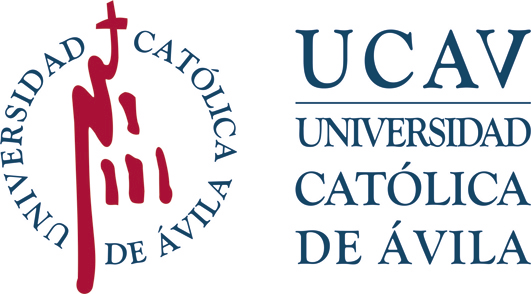 SOLICITUD DE MATRÍCULAENMENCIONES CUALIFICADORASPor favor, pegue/inserte aquí su fotografía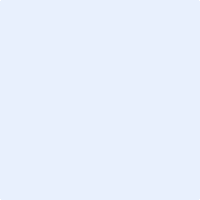 SOLICITUD DE MATRÍCULAENMENCIONES CUALIFICADORASPor favor, pegue/inserte aquí su fotografíaCURSO ACADÉMICO PARA EL QUE REALIZA LA MATRÍCULA    /    DATOS PERSONALES Por favor, lea atentamente la página 2 de este impreso.DATOS PERSONALES Por favor, lea atentamente la página 2 de este impreso.DATOS PERSONALES Por favor, lea atentamente la página 2 de este impreso.DATOS PERSONALES Por favor, lea atentamente la página 2 de este impreso.DATOS PERSONALES Por favor, lea atentamente la página 2 de este impreso.DATOS PERSONALES Por favor, lea atentamente la página 2 de este impreso.DATOS PERSONALES Por favor, lea atentamente la página 2 de este impreso.NOMBRE Y APELLIDOS:      NOMBRE Y APELLIDOS:      NOMBRE Y APELLIDOS:      NOMBRE Y APELLIDOS:      NOMBRE Y APELLIDOS:      NOMBRE Y APELLIDOS:      NOMBRE Y APELLIDOS:      DNI:       FECHA DE NACIMIENTO:       FECHA DE NACIMIENTO:       FECHA DE NACIMIENTO:       FECHA DE NACIMIENTO:       EDAD:       EDAD:       TELÉFONO FIJO:      TELÉFONO FIJO:      TELÉFONO MÓVIL:       TELÉFONO MÓVIL:        EGRESADO UCAV EGRESADO UCAV EXTERNODOMICILIO:       DOMICILIO:       DOMICILIO:       DOMICILIO:       DOMICILIO:       DOMICILIO:       DOMICILIO:       LOCALIDAD:       LOCALIDAD:       LOCALIDAD:       LOCALIDAD:       CP:      CP:      CP:      PROVINCIA:       PROVINCIA:       PROVINCIA:       PAÍS:       PAÍS:       PAÍS:       PAÍS:       DIRECCIÓN DE E-MAIL (Obligatorio):       DIRECCIÓN DE E-MAIL (Obligatorio):       DIRECCIÓN DE E-MAIL (Obligatorio):       DIRECCIÓN DE E-MAIL (Obligatorio):       DIRECCIÓN DE E-MAIL (Obligatorio):       DIRECCIÓN DE E-MAIL (Obligatorio):       DIRECCIÓN DE E-MAIL (Obligatorio):       MENCIÓN EN LA QUE SOLICITA MATRÍCULAMENCIÓN EN LA QUE SOLICITA MATRÍCULAMENCIÓN EN LA QUE SOLICITA MATRÍCULAMENCIÓN EN LA QUE SOLICITA MATRÍCULAASIGNATURAS  ASIGNATURAS  ASIGNATURAS  ASIGNATURAS  CÓDIGODENOMINACIÓN DE LA ASIGNATURAECTS12345Nº TOTAL ECTS Nº TOTAL ECTS Nº TOTAL ECTS 30CÁLCULO DE LAS TASAS ACADÉMICAS:CÁLCULO DE LAS TASAS ACADÉMICAS:CÁLCULO DE LAS TASAS ACADÉMICAS:CÁLCULO DE LAS TASAS ACADÉMICAS:Número total de créditos:         ECTSNúmero total de créditos:         ECTSNúmero total de créditos:         ECTSPrecio de cada crédito ECTS:         €IMPORTE DE LAS TASAS ACADÉMICAS:           €(Nº de ECTS  x precio de cada ECTS)(Nº de ECTS  x precio de cada ECTS)EXPEDIENTES Y SEGURO ESCOLAREXPEDIENTES Y SEGURO ESCOLAR Reapertura Expediente en la UCAV (Egresados UCAV) Reapertura Expediente Reconocimiento de Créditos         (Egresados UCAV) Apertura Expediente en la UCAV (Estudiantes Externos) Apertura Expediente Reconocimiento de Créditos         (Egresados UCAV y Estudiantes Externos) Seguro Escolar menores de 28 años Seguro Escolar mayores de 28 años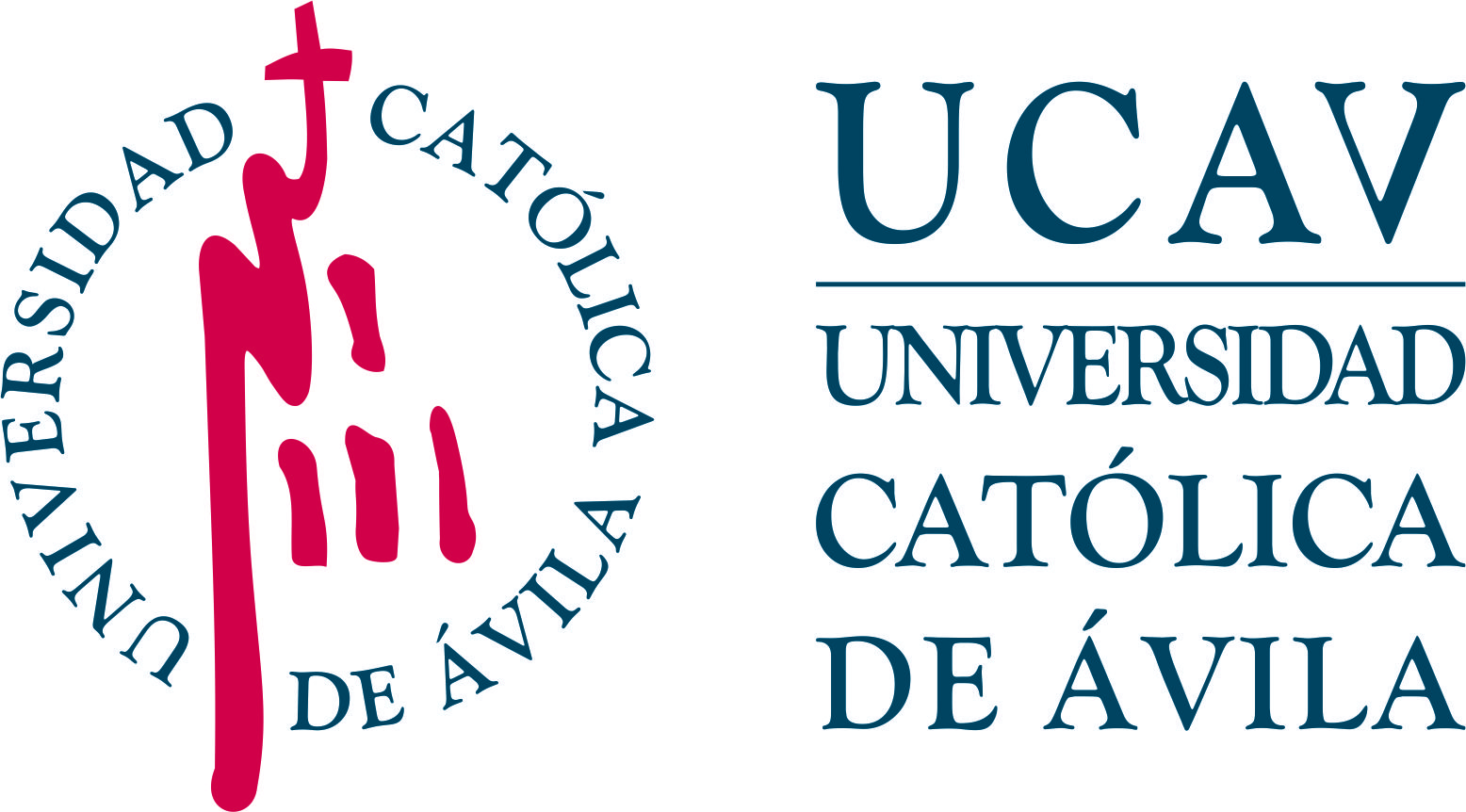 PROTECCIÓN DE DATOS PERSONALESSOLICITUD DE MATRÍCULA EN MENCIONES CUALIFICADORASPROTECCIÓN DE DATOS PERSONALESSOLICITUD DE MATRÍCULA EN MENCIONES CUALIFICADORASPROTECCIÓN DE DATOS PERSONALESSOLICITUD DE MATRÍCULA EN MENCIONES CUALIFICADORASINFORMACIÓN SOBRE PROTECCIÓN DE DATOS PERSONALESLeído y conformeLeído y conformeFecha:        de                           de      Firma del EstudianteSOLICITUD DE CONDICIONES PARA EL PAGO DE LA MATRÍCULASOLICITUD DE MATRÍCULA EN MENCIONES CUALIFICADORASSOLICITUD DE CONDICIONES PARA EL PAGO DE LA MATRÍCULASOLICITUD DE MATRÍCULA EN MENCIONES CUALIFICADORASSOLICITUD DE CONDICIONES PARA EL PAGO DE LA MATRÍCULASOLICITUD DE MATRÍCULA EN MENCIONES CUALIFICADORASSOLICITUD DE CONDICIONES PARA EL PAGO SOLICITUD DE CONDICIONES PARA EL PAGO SOLICITUD DE CONDICIONES PARA EL PAGO SOLICITUD DE CONDICIONES PARA EL PAGO SOLICITUD DE CONDICIONES PARA EL PAGO SOLICITUD DE CONDICIONES PARA EL PAGO SOLICITUD DE CONDICIONES PARA EL PAGO SOLICITUD DE CONDICIONES PARA EL PAGO SOLICITUD DE CONDICIONES PARA EL PAGO SOLICITUD DE CONDICIONES PARA EL PAGO SOLICITUD DE CONDICIONES PARA EL PAGO SOLICITUD DE CONDICIONES PARA EL PAGO SOLICITUD DE CONDICIONES PARA EL PAGO SOLICITUD DE CONDICIONES PARA EL PAGO SOLICITUD DE CONDICIONES PARA EL PAGO SOLICITUD DE CONDICIONES PARA EL PAGO SOLICITUD DE CONDICIONES PARA EL PAGO SOLICITUD DE CONDICIONES PARA EL PAGO SOLICITUD DE CONDICIONES PARA EL PAGO SOLICITUD DE CONDICIONES PARA EL PAGO SOLICITUD DE CONDICIONES PARA EL PAGO SOLICITUD DE CONDICIONES PARA EL PAGO SOLICITUD DE CONDICIONES PARA EL PAGO SOLICITUD DE CONDICIONES PARA EL PAGO SOLICITUD DE CONDICIONES PARA EL PAGO SOLICITUD DE CONDICIONES PARA EL PAGO SOLICITUD DE CONDICIONES PARA EL PAGO SOLICITUD DE CONDICIONES PARA EL PAGO SOLICITUD DE CONDICIONES PARA EL PAGO SOLICITUD DE CONDICIONES PARA EL PAGO SOLICITUD DE CONDICIONES PARA EL PAGO SOLICITUD DE CONDICIONES PARA EL PAGO SOLICITUD DE CONDICIONES PARA EL PAGO SOLICITUD DE CONDICIONES PARA EL PAGO SOLICITUD DE CONDICIONES PARA EL PAGO SOLICITUD DE CONDICIONES PARA EL PAGO SOLICITUD DE CONDICIONES PARA EL PAGO SOLICITUD DE CONDICIONES PARA EL PAGO SOLICITUD DE CONDICIONES PARA EL PAGO SOLICITUD DE CONDICIONES PARA EL PAGO SOLICITUD DE CONDICIONES PARA EL PAGO SOLICITUD DE CONDICIONES PARA EL PAGO SOLICITUD DE CONDICIONES PARA EL PAGO SOLICITUD DE CONDICIONES PARA EL PAGO SOLICITUD DE CONDICIONES PARA EL PAGO SOLICITUD DE CONDICIONES PARA EL PAGO SOLICITUD DE CONDICIONES PARA EL PAGO SOLICITUD DE CONDICIONES PARA EL PAGO SOLICITUD DE CONDICIONES PARA EL PAGO SOLICITUD DE CONDICIONES PARA EL PAGO IMPORTANTE: Para más información póngase en contacto con el Departamento de Administración de la Universidad, administracion@ucavila.esIMPORTANTE: Para más información póngase en contacto con el Departamento de Administración de la Universidad, administracion@ucavila.esIMPORTANTE: Para más información póngase en contacto con el Departamento de Administración de la Universidad, administracion@ucavila.esIMPORTANTE: Para más información póngase en contacto con el Departamento de Administración de la Universidad, administracion@ucavila.esIMPORTANTE: Para más información póngase en contacto con el Departamento de Administración de la Universidad, administracion@ucavila.esIMPORTANTE: Para más información póngase en contacto con el Departamento de Administración de la Universidad, administracion@ucavila.esIMPORTANTE: Para más información póngase en contacto con el Departamento de Administración de la Universidad, administracion@ucavila.esIMPORTANTE: Para más información póngase en contacto con el Departamento de Administración de la Universidad, administracion@ucavila.esIMPORTANTE: Para más información póngase en contacto con el Departamento de Administración de la Universidad, administracion@ucavila.esIMPORTANTE: Para más información póngase en contacto con el Departamento de Administración de la Universidad, administracion@ucavila.esIMPORTANTE: Para más información póngase en contacto con el Departamento de Administración de la Universidad, administracion@ucavila.esIMPORTANTE: Para más información póngase en contacto con el Departamento de Administración de la Universidad, administracion@ucavila.esIMPORTANTE: Para más información póngase en contacto con el Departamento de Administración de la Universidad, administracion@ucavila.esIMPORTANTE: Para más información póngase en contacto con el Departamento de Administración de la Universidad, administracion@ucavila.esIMPORTANTE: Para más información póngase en contacto con el Departamento de Administración de la Universidad, administracion@ucavila.esIMPORTANTE: Para más información póngase en contacto con el Departamento de Administración de la Universidad, administracion@ucavila.esIMPORTANTE: Para más información póngase en contacto con el Departamento de Administración de la Universidad, administracion@ucavila.esIMPORTANTE: Para más información póngase en contacto con el Departamento de Administración de la Universidad, administracion@ucavila.esIMPORTANTE: Para más información póngase en contacto con el Departamento de Administración de la Universidad, administracion@ucavila.esIMPORTANTE: Para más información póngase en contacto con el Departamento de Administración de la Universidad, administracion@ucavila.esIMPORTANTE: Para más información póngase en contacto con el Departamento de Administración de la Universidad, administracion@ucavila.esIMPORTANTE: Para más información póngase en contacto con el Departamento de Administración de la Universidad, administracion@ucavila.esIMPORTANTE: Para más información póngase en contacto con el Departamento de Administración de la Universidad, administracion@ucavila.esIMPORTANTE: Para más información póngase en contacto con el Departamento de Administración de la Universidad, administracion@ucavila.esIMPORTANTE: Para más información póngase en contacto con el Departamento de Administración de la Universidad, administracion@ucavila.esIMPORTANTE: Para más información póngase en contacto con el Departamento de Administración de la Universidad, administracion@ucavila.esIMPORTANTE: Para más información póngase en contacto con el Departamento de Administración de la Universidad, administracion@ucavila.esIMPORTANTE: Para más información póngase en contacto con el Departamento de Administración de la Universidad, administracion@ucavila.esIMPORTANTE: Para más información póngase en contacto con el Departamento de Administración de la Universidad, administracion@ucavila.esIMPORTANTE: Para más información póngase en contacto con el Departamento de Administración de la Universidad, administracion@ucavila.esIMPORTANTE: Para más información póngase en contacto con el Departamento de Administración de la Universidad, administracion@ucavila.esIMPORTANTE: Para más información póngase en contacto con el Departamento de Administración de la Universidad, administracion@ucavila.esIMPORTANTE: Para más información póngase en contacto con el Departamento de Administración de la Universidad, administracion@ucavila.esIMPORTANTE: Para más información póngase en contacto con el Departamento de Administración de la Universidad, administracion@ucavila.esIMPORTANTE: Para más información póngase en contacto con el Departamento de Administración de la Universidad, administracion@ucavila.esIMPORTANTE: Para más información póngase en contacto con el Departamento de Administración de la Universidad, administracion@ucavila.esIMPORTANTE: Para más información póngase en contacto con el Departamento de Administración de la Universidad, administracion@ucavila.esIMPORTANTE: Para más información póngase en contacto con el Departamento de Administración de la Universidad, administracion@ucavila.esIMPORTANTE: Para más información póngase en contacto con el Departamento de Administración de la Universidad, administracion@ucavila.esIMPORTANTE: Para más información póngase en contacto con el Departamento de Administración de la Universidad, administracion@ucavila.esIMPORTANTE: Para más información póngase en contacto con el Departamento de Administración de la Universidad, administracion@ucavila.esIMPORTANTE: Para más información póngase en contacto con el Departamento de Administración de la Universidad, administracion@ucavila.esIMPORTANTE: Para más información póngase en contacto con el Departamento de Administración de la Universidad, administracion@ucavila.esIMPORTANTE: Para más información póngase en contacto con el Departamento de Administración de la Universidad, administracion@ucavila.esIMPORTANTE: Para más información póngase en contacto con el Departamento de Administración de la Universidad, administracion@ucavila.esIMPORTANTE: Para más información póngase en contacto con el Departamento de Administración de la Universidad, administracion@ucavila.esIMPORTANTE: Para más información póngase en contacto con el Departamento de Administración de la Universidad, administracion@ucavila.esIMPORTANTE: Para más información póngase en contacto con el Departamento de Administración de la Universidad, administracion@ucavila.esIMPORTANTE: Para más información póngase en contacto con el Departamento de Administración de la Universidad, administracion@ucavila.esIMPORTANTE: Para más información póngase en contacto con el Departamento de Administración de la Universidad, administracion@ucavila.esIMPORTE DE LAS TASAS ACADÉMICAS:IMPORTE DE LAS TASAS ACADÉMICAS:IMPORTE DE LAS TASAS ACADÉMICAS:IMPORTE DE LAS TASAS ACADÉMICAS:IMPORTE DE LAS TASAS ACADÉMICAS:IMPORTE DE LAS TASAS ACADÉMICAS:IMPORTE DE LAS TASAS ACADÉMICAS:IMPORTE DE LAS TASAS ACADÉMICAS:IMPORTE DE LAS TASAS ACADÉMICAS:IMPORTE DE LAS TASAS ACADÉMICAS:IMPORTE DE LAS TASAS ACADÉMICAS:IMPORTE DE LAS TASAS ACADÉMICAS:IMPORTE DE LAS TASAS ACADÉMICAS:           €           €           €           €           €           €           €           €           €           €(Importe calculado en la página anterior)(Importe calculado en la página anterior)(Importe calculado en la página anterior)(Importe calculado en la página anterior)(Importe calculado en la página anterior)(Importe calculado en la página anterior)(Importe calculado en la página anterior)(Importe calculado en la página anterior)(Importe calculado en la página anterior)(Importe calculado en la página anterior)(Importe calculado en la página anterior)(Importe calculado en la página anterior)(Importe calculado en la página anterior)(Importe calculado en la página anterior)(Importe calculado en la página anterior)(Importe calculado en la página anterior)(Importe calculado en la página anterior)(Importe calculado en la página anterior)(Importe calculado en la página anterior)(Importe calculado en la página anterior)(Importe calculado en la página anterior)(Importe calculado en la página anterior)(Importe calculado en la página anterior)(Importe calculado en la página anterior)(Importe calculado en la página anterior)(Importe calculado en la página anterior)(Importe calculado en la página anterior)Por favor, marque la forma de pago que desea:Por favor, marque la forma de pago que desea:Por favor, marque la forma de pago que desea:Por favor, marque la forma de pago que desea:Por favor, marque la forma de pago que desea:Por favor, marque la forma de pago que desea:Por favor, marque la forma de pago que desea:Por favor, marque la forma de pago que desea:Por favor, marque la forma de pago que desea:Por favor, marque la forma de pago que desea:Por favor, marque la forma de pago que desea:Por favor, marque la forma de pago que desea:Por favor, marque la forma de pago que desea:Por favor, marque la forma de pago que desea:Por favor, marque la forma de pago que desea:Por favor, marque la forma de pago que desea:Por favor, marque la forma de pago que desea:Por favor, marque la forma de pago que desea:Por favor, marque la forma de pago que desea:Por favor, marque la forma de pago que desea:Por favor, marque la forma de pago que desea:Por favor, marque la forma de pago que desea:Por favor, marque la forma de pago que desea:Por favor, marque la forma de pago que desea:Por favor, marque la forma de pago que desea:Por favor, marque la forma de pago que desea:Por favor, marque la forma de pago que desea:Por favor, marque la forma de pago que desea:Por favor, marque la forma de pago que desea:Por favor, marque la forma de pago que desea:Por favor, marque la forma de pago que desea:Por favor, marque la forma de pago que desea:Por favor, marque la forma de pago que desea:Por favor, marque la forma de pago que desea:Por favor, marque la forma de pago que desea:Por favor, marque la forma de pago que desea:Por favor, marque la forma de pago que desea:Por favor, marque la forma de pago que desea:Por favor, marque la forma de pago que desea:Por favor, marque la forma de pago que desea:Por favor, marque la forma de pago que desea:Por favor, marque la forma de pago que desea:Por favor, marque la forma de pago que desea:Por favor, marque la forma de pago que desea:Por favor, marque la forma de pago que desea:Por favor, marque la forma de pago que desea:Por favor, marque la forma de pago que desea:Por favor, marque la forma de pago que desea:Por favor, marque la forma de pago que desea:Por favor, marque la forma de pago que desea:  PAGO AL CONTADO (pago único)  PAGO AL CONTADO (pago único)  PAGO AL CONTADO (pago único)  PAGO AL CONTADO (pago único)  PAGO AL CONTADO (pago único)  PAGO AL CONTADO (pago único)  PAGO AL CONTADO (pago único)  PAGO AL CONTADO (pago único)  PAGO AL CONTADO (pago único)  PAGO AL CONTADO (pago único)  PAGO AL CONTADO (pago único)  PAGO AL CONTADO (pago único)  PAGO AL CONTADO (pago único)  PAGO AL CONTADO (pago único)  PAGO AL CONTADO (pago único)  PAGO AL CONTADO (pago único)  PAGO AL CONTADO (pago único)  PAGO AL CONTADO (pago único)  PAGO AL CONTADO (pago único)  PAGO AL CONTADO (pago único)  PAGO AL CONTADO (pago único)  PAGO AL CONTADO (pago único)  PAGO AL CONTADO (pago único)  PAGO AL CONTADO (pago único) PAGO FRACCIONADO (3 pagos sin coste asociado) PAGO FRACCIONADO (3 pagos sin coste asociado) PAGO FRACCIONADO (3 pagos sin coste asociado) PAGO FRACCIONADO (3 pagos sin coste asociado) PAGO FRACCIONADO (3 pagos sin coste asociado) PAGO FRACCIONADO (3 pagos sin coste asociado) PAGO FRACCIONADO (3 pagos sin coste asociado) PAGO FRACCIONADO (3 pagos sin coste asociado) PAGO FRACCIONADO (3 pagos sin coste asociado) PAGO FRACCIONADO (3 pagos sin coste asociado) PAGO FRACCIONADO (3 pagos sin coste asociado) PAGO FRACCIONADO (3 pagos sin coste asociado) PAGO FRACCIONADO (3 pagos sin coste asociado) PAGO FRACCIONADO (3 pagos sin coste asociado) PAGO FRACCIONADO (3 pagos sin coste asociado) PAGO FRACCIONADO (3 pagos sin coste asociado) PAGO FRACCIONADO (3 pagos sin coste asociado) PAGO FRACCIONADO (3 pagos sin coste asociado) PAGO FRACCIONADO (3 pagos sin coste asociado) PAGO FRACCIONADO (3 pagos sin coste asociado) PAGO FRACCIONADO (3 pagos sin coste asociado) PAGO FRACCIONADO (3 pagos sin coste asociado) PAGO FRACCIONADO (3 pagos sin coste asociado) PAGO FRACCIONADO (3 pagos sin coste asociado) PAGO FRACCIONADO (3 pagos sin coste asociado) PAGO FRACCIONADO (3 pagos sin coste asociado)DATOS DE LA UNIVERSIDAD CATÓLICA DE ÁVILA (Acreedor)DATOS DE LA UNIVERSIDAD CATÓLICA DE ÁVILA (Acreedor)DATOS DE LA UNIVERSIDAD CATÓLICA DE ÁVILA (Acreedor)DATOS DE LA UNIVERSIDAD CATÓLICA DE ÁVILA (Acreedor)DATOS DE LA UNIVERSIDAD CATÓLICA DE ÁVILA (Acreedor)DATOS DE LA UNIVERSIDAD CATÓLICA DE ÁVILA (Acreedor)DATOS DE LA UNIVERSIDAD CATÓLICA DE ÁVILA (Acreedor)DATOS DE LA UNIVERSIDAD CATÓLICA DE ÁVILA (Acreedor)DATOS DE LA UNIVERSIDAD CATÓLICA DE ÁVILA (Acreedor)DATOS DE LA UNIVERSIDAD CATÓLICA DE ÁVILA (Acreedor)DATOS DE LA UNIVERSIDAD CATÓLICA DE ÁVILA (Acreedor)DATOS DE LA UNIVERSIDAD CATÓLICA DE ÁVILA (Acreedor)DATOS DE LA UNIVERSIDAD CATÓLICA DE ÁVILA (Acreedor)DATOS DE LA UNIVERSIDAD CATÓLICA DE ÁVILA (Acreedor)DATOS DE LA UNIVERSIDAD CATÓLICA DE ÁVILA (Acreedor)DATOS DE LA UNIVERSIDAD CATÓLICA DE ÁVILA (Acreedor)DATOS DE LA UNIVERSIDAD CATÓLICA DE ÁVILA (Acreedor)DATOS DE LA UNIVERSIDAD CATÓLICA DE ÁVILA (Acreedor)DATOS DE LA UNIVERSIDAD CATÓLICA DE ÁVILA (Acreedor)DATOS DE LA UNIVERSIDAD CATÓLICA DE ÁVILA (Acreedor)DATOS DE LA UNIVERSIDAD CATÓLICA DE ÁVILA (Acreedor)DATOS DE LA UNIVERSIDAD CATÓLICA DE ÁVILA (Acreedor)DATOS DE LA UNIVERSIDAD CATÓLICA DE ÁVILA (Acreedor)DATOS DE LA UNIVERSIDAD CATÓLICA DE ÁVILA (Acreedor)DATOS DE LA UNIVERSIDAD CATÓLICA DE ÁVILA (Acreedor)DATOS DE LA UNIVERSIDAD CATÓLICA DE ÁVILA (Acreedor)DATOS DE LA UNIVERSIDAD CATÓLICA DE ÁVILA (Acreedor)DATOS DE LA UNIVERSIDAD CATÓLICA DE ÁVILA (Acreedor)DATOS DE LA UNIVERSIDAD CATÓLICA DE ÁVILA (Acreedor)DATOS DE LA UNIVERSIDAD CATÓLICA DE ÁVILA (Acreedor)DATOS DE LA UNIVERSIDAD CATÓLICA DE ÁVILA (Acreedor)DATOS DE LA UNIVERSIDAD CATÓLICA DE ÁVILA (Acreedor)DATOS DE LA UNIVERSIDAD CATÓLICA DE ÁVILA (Acreedor)DATOS DE LA UNIVERSIDAD CATÓLICA DE ÁVILA (Acreedor)DATOS DE LA UNIVERSIDAD CATÓLICA DE ÁVILA (Acreedor)DATOS DE LA UNIVERSIDAD CATÓLICA DE ÁVILA (Acreedor)DATOS DE LA UNIVERSIDAD CATÓLICA DE ÁVILA (Acreedor)DATOS DE LA UNIVERSIDAD CATÓLICA DE ÁVILA (Acreedor)DATOS DE LA UNIVERSIDAD CATÓLICA DE ÁVILA (Acreedor)DATOS DE LA UNIVERSIDAD CATÓLICA DE ÁVILA (Acreedor)DATOS DE LA UNIVERSIDAD CATÓLICA DE ÁVILA (Acreedor)DATOS DE LA UNIVERSIDAD CATÓLICA DE ÁVILA (Acreedor)DATOS DE LA UNIVERSIDAD CATÓLICA DE ÁVILA (Acreedor)DATOS DE LA UNIVERSIDAD CATÓLICA DE ÁVILA (Acreedor)DATOS DE LA UNIVERSIDAD CATÓLICA DE ÁVILA (Acreedor)DATOS DE LA UNIVERSIDAD CATÓLICA DE ÁVILA (Acreedor)DATOS DE LA UNIVERSIDAD CATÓLICA DE ÁVILA (Acreedor)DATOS DE LA UNIVERSIDAD CATÓLICA DE ÁVILA (Acreedor)DATOS DE LA UNIVERSIDAD CATÓLICA DE ÁVILA (Acreedor)DATOS DE LA UNIVERSIDAD CATÓLICA DE ÁVILA (Acreedor)Nombre del acreedor:  UNIVERSIDAD CATÓLICA DE ÁVILANombre del acreedor:  UNIVERSIDAD CATÓLICA DE ÁVILANombre del acreedor:  UNIVERSIDAD CATÓLICA DE ÁVILANombre del acreedor:  UNIVERSIDAD CATÓLICA DE ÁVILANombre del acreedor:  UNIVERSIDAD CATÓLICA DE ÁVILANombre del acreedor:  UNIVERSIDAD CATÓLICA DE ÁVILANombre del acreedor:  UNIVERSIDAD CATÓLICA DE ÁVILANombre del acreedor:  UNIVERSIDAD CATÓLICA DE ÁVILANombre del acreedor:  UNIVERSIDAD CATÓLICA DE ÁVILANombre del acreedor:  UNIVERSIDAD CATÓLICA DE ÁVILANombre del acreedor:  UNIVERSIDAD CATÓLICA DE ÁVILANombre del acreedor:  UNIVERSIDAD CATÓLICA DE ÁVILANombre del acreedor:  UNIVERSIDAD CATÓLICA DE ÁVILANombre del acreedor:  UNIVERSIDAD CATÓLICA DE ÁVILANombre del acreedor:  UNIVERSIDAD CATÓLICA DE ÁVILANombre del acreedor:  UNIVERSIDAD CATÓLICA DE ÁVILANombre del acreedor:  UNIVERSIDAD CATÓLICA DE ÁVILANombre del acreedor:  UNIVERSIDAD CATÓLICA DE ÁVILANombre del acreedor:  UNIVERSIDAD CATÓLICA DE ÁVILANombre del acreedor:  UNIVERSIDAD CATÓLICA DE ÁVILANombre del acreedor:  UNIVERSIDAD CATÓLICA DE ÁVILANombre del acreedor:  UNIVERSIDAD CATÓLICA DE ÁVILANombre del acreedor:  UNIVERSIDAD CATÓLICA DE ÁVILANombre del acreedor:  UNIVERSIDAD CATÓLICA DE ÁVILANombre del acreedor:  UNIVERSIDAD CATÓLICA DE ÁVILANombre del acreedor:  UNIVERSIDAD CATÓLICA DE ÁVILANombre del acreedor:  UNIVERSIDAD CATÓLICA DE ÁVILADirección: C/ CANTEROS S/NDirección: C/ CANTEROS S/NDirección: C/ CANTEROS S/NDirección: C/ CANTEROS S/NDirección: C/ CANTEROS S/NDirección: C/ CANTEROS S/NDirección: C/ CANTEROS S/NDirección: C/ CANTEROS S/NDirección: C/ CANTEROS S/NDirección: C/ CANTEROS S/NDirección: C/ CANTEROS S/NDirección: C/ CANTEROS S/NDirección: C/ CANTEROS S/NDirección: C/ CANTEROS S/NDirección: C/ CANTEROS S/NDirección: C/ CANTEROS S/NDirección: C/ CANTEROS S/NDirección: C/ CANTEROS S/NDirección: C/ CANTEROS S/NDirección: C/ CANTEROS S/NDirección: C/ CANTEROS S/NDirección: C/ CANTEROS S/NDirección: C/ CANTEROS S/NCódigo Postal:  05005Código Postal:  05005Código Postal:  05005Código Postal:  05005Código Postal:  05005Código Postal:  05005Código Postal:  05005Código Postal:  05005Código Postal:  05005Población: ÁVILAPoblación: ÁVILAPoblación: ÁVILAPoblación: ÁVILAPoblación: ÁVILAPoblación: ÁVILAPoblación: ÁVILAPoblación: ÁVILAPoblación: ÁVILAPoblación: ÁVILAPoblación: ÁVILAPoblación: ÁVILAPoblación: ÁVILAProvincia: ÁVILAProvincia: ÁVILAProvincia: ÁVILAProvincia: ÁVILAProvincia: ÁVILAProvincia: ÁVILAProvincia: ÁVILAProvincia: ÁVILAProvincia: ÁVILAProvincia: ÁVILAProvincia: ÁVILAProvincia: ÁVILAProvincia: ÁVILAProvincia: ÁVILAProvincia: ÁVILAProvincia: ÁVILAPaís: ESPAÑAPaís: ESPAÑAPaís: ESPAÑAPaís: ESPAÑAPaís: ESPAÑAPaís: ESPAÑAPaís: ESPAÑAPaís: ESPAÑAPaís: ESPAÑAPaís: ESPAÑAPaís: ESPAÑAPaís: ESPAÑADATOS DEL TITULAR DE LA CUENTA DE CARGO. Todos los campos han de cumplimentarse obligatoriamente.DATOS DEL TITULAR DE LA CUENTA DE CARGO. Todos los campos han de cumplimentarse obligatoriamente.DATOS DEL TITULAR DE LA CUENTA DE CARGO. Todos los campos han de cumplimentarse obligatoriamente.DATOS DEL TITULAR DE LA CUENTA DE CARGO. Todos los campos han de cumplimentarse obligatoriamente.DATOS DEL TITULAR DE LA CUENTA DE CARGO. Todos los campos han de cumplimentarse obligatoriamente.DATOS DEL TITULAR DE LA CUENTA DE CARGO. Todos los campos han de cumplimentarse obligatoriamente.DATOS DEL TITULAR DE LA CUENTA DE CARGO. Todos los campos han de cumplimentarse obligatoriamente.DATOS DEL TITULAR DE LA CUENTA DE CARGO. Todos los campos han de cumplimentarse obligatoriamente.DATOS DEL TITULAR DE LA CUENTA DE CARGO. Todos los campos han de cumplimentarse obligatoriamente.DATOS DEL TITULAR DE LA CUENTA DE CARGO. Todos los campos han de cumplimentarse obligatoriamente.DATOS DEL TITULAR DE LA CUENTA DE CARGO. Todos los campos han de cumplimentarse obligatoriamente.DATOS DEL TITULAR DE LA CUENTA DE CARGO. Todos los campos han de cumplimentarse obligatoriamente.DATOS DEL TITULAR DE LA CUENTA DE CARGO. Todos los campos han de cumplimentarse obligatoriamente.DATOS DEL TITULAR DE LA CUENTA DE CARGO. Todos los campos han de cumplimentarse obligatoriamente.DATOS DEL TITULAR DE LA CUENTA DE CARGO. Todos los campos han de cumplimentarse obligatoriamente.DATOS DEL TITULAR DE LA CUENTA DE CARGO. Todos los campos han de cumplimentarse obligatoriamente.DATOS DEL TITULAR DE LA CUENTA DE CARGO. Todos los campos han de cumplimentarse obligatoriamente.DATOS DEL TITULAR DE LA CUENTA DE CARGO. Todos los campos han de cumplimentarse obligatoriamente.DATOS DEL TITULAR DE LA CUENTA DE CARGO. Todos los campos han de cumplimentarse obligatoriamente.DATOS DEL TITULAR DE LA CUENTA DE CARGO. Todos los campos han de cumplimentarse obligatoriamente.DATOS DEL TITULAR DE LA CUENTA DE CARGO. Todos los campos han de cumplimentarse obligatoriamente.DATOS DEL TITULAR DE LA CUENTA DE CARGO. Todos los campos han de cumplimentarse obligatoriamente.DATOS DEL TITULAR DE LA CUENTA DE CARGO. Todos los campos han de cumplimentarse obligatoriamente.DATOS DEL TITULAR DE LA CUENTA DE CARGO. Todos los campos han de cumplimentarse obligatoriamente.DATOS DEL TITULAR DE LA CUENTA DE CARGO. Todos los campos han de cumplimentarse obligatoriamente.DATOS DEL TITULAR DE LA CUENTA DE CARGO. Todos los campos han de cumplimentarse obligatoriamente.DATOS DEL TITULAR DE LA CUENTA DE CARGO. Todos los campos han de cumplimentarse obligatoriamente.DATOS DEL TITULAR DE LA CUENTA DE CARGO. Todos los campos han de cumplimentarse obligatoriamente.DATOS DEL TITULAR DE LA CUENTA DE CARGO. Todos los campos han de cumplimentarse obligatoriamente.DATOS DEL TITULAR DE LA CUENTA DE CARGO. Todos los campos han de cumplimentarse obligatoriamente.DATOS DEL TITULAR DE LA CUENTA DE CARGO. Todos los campos han de cumplimentarse obligatoriamente.DATOS DEL TITULAR DE LA CUENTA DE CARGO. Todos los campos han de cumplimentarse obligatoriamente.DATOS DEL TITULAR DE LA CUENTA DE CARGO. Todos los campos han de cumplimentarse obligatoriamente.DATOS DEL TITULAR DE LA CUENTA DE CARGO. Todos los campos han de cumplimentarse obligatoriamente.DATOS DEL TITULAR DE LA CUENTA DE CARGO. Todos los campos han de cumplimentarse obligatoriamente.DATOS DEL TITULAR DE LA CUENTA DE CARGO. Todos los campos han de cumplimentarse obligatoriamente.DATOS DEL TITULAR DE LA CUENTA DE CARGO. Todos los campos han de cumplimentarse obligatoriamente.DATOS DEL TITULAR DE LA CUENTA DE CARGO. Todos los campos han de cumplimentarse obligatoriamente.DATOS DEL TITULAR DE LA CUENTA DE CARGO. Todos los campos han de cumplimentarse obligatoriamente.DATOS DEL TITULAR DE LA CUENTA DE CARGO. Todos los campos han de cumplimentarse obligatoriamente.DATOS DEL TITULAR DE LA CUENTA DE CARGO. Todos los campos han de cumplimentarse obligatoriamente.DATOS DEL TITULAR DE LA CUENTA DE CARGO. Todos los campos han de cumplimentarse obligatoriamente.DATOS DEL TITULAR DE LA CUENTA DE CARGO. Todos los campos han de cumplimentarse obligatoriamente.DATOS DEL TITULAR DE LA CUENTA DE CARGO. Todos los campos han de cumplimentarse obligatoriamente.DATOS DEL TITULAR DE LA CUENTA DE CARGO. Todos los campos han de cumplimentarse obligatoriamente.DATOS DEL TITULAR DE LA CUENTA DE CARGO. Todos los campos han de cumplimentarse obligatoriamente.DATOS DEL TITULAR DE LA CUENTA DE CARGO. Todos los campos han de cumplimentarse obligatoriamente.DATOS DEL TITULAR DE LA CUENTA DE CARGO. Todos los campos han de cumplimentarse obligatoriamente.DATOS DEL TITULAR DE LA CUENTA DE CARGO. Todos los campos han de cumplimentarse obligatoriamente.DATOS DEL TITULAR DE LA CUENTA DE CARGO. Todos los campos han de cumplimentarse obligatoriamente.DNI/CIF del deudor/es (titular/es de la cuenta de cargo):      DNI/CIF del deudor/es (titular/es de la cuenta de cargo):      DNI/CIF del deudor/es (titular/es de la cuenta de cargo):      DNI/CIF del deudor/es (titular/es de la cuenta de cargo):      DNI/CIF del deudor/es (titular/es de la cuenta de cargo):      DNI/CIF del deudor/es (titular/es de la cuenta de cargo):      DNI/CIF del deudor/es (titular/es de la cuenta de cargo):      DNI/CIF del deudor/es (titular/es de la cuenta de cargo):      DNI/CIF del deudor/es (titular/es de la cuenta de cargo):      DNI/CIF del deudor/es (titular/es de la cuenta de cargo):      DNI/CIF del deudor/es (titular/es de la cuenta de cargo):      DNI/CIF del deudor/es (titular/es de la cuenta de cargo):      DNI/CIF del deudor/es (titular/es de la cuenta de cargo):      DNI/CIF del deudor/es (titular/es de la cuenta de cargo):      DNI/CIF del deudor/es (titular/es de la cuenta de cargo):      DNI/CIF del deudor/es (titular/es de la cuenta de cargo):      DNI/CIF del deudor/es (titular/es de la cuenta de cargo):      DNI/CIF del deudor/es (titular/es de la cuenta de cargo):      DNI/CIF del deudor/es (titular/es de la cuenta de cargo):      DNI/CIF del deudor/es (titular/es de la cuenta de cargo):      DNI/CIF del deudor/es (titular/es de la cuenta de cargo):      DNI/CIF del deudor/es (titular/es de la cuenta de cargo):      DNI/CIF del deudor/es (titular/es de la cuenta de cargo):      DNI/CIF del deudor/es (titular/es de la cuenta de cargo):      DNI/CIF del deudor/es (titular/es de la cuenta de cargo):      DNI/CIF del deudor/es (titular/es de la cuenta de cargo):      DNI/CIF del deudor/es (titular/es de la cuenta de cargo):      DNI/CIF del deudor/es (titular/es de la cuenta de cargo):      DNI/CIF del deudor/es (titular/es de la cuenta de cargo):      DNI/CIF del deudor/es (titular/es de la cuenta de cargo):      DNI/CIF del deudor/es (titular/es de la cuenta de cargo):      DNI/CIF del deudor/es (titular/es de la cuenta de cargo):      DNI/CIF del deudor/es (titular/es de la cuenta de cargo):      DNI/CIF del deudor/es (titular/es de la cuenta de cargo):        Particular     Empresa (1)  Particular     Empresa (1)  Particular     Empresa (1)  Particular     Empresa (1)  Particular     Empresa (1)  Particular     Empresa (1)  Particular     Empresa (1)  Particular     Empresa (1)  Particular     Empresa (1)  Particular     Empresa (1)  Particular     Empresa (1)  Particular     Empresa (1)  Particular     Empresa (1)  Particular     Empresa (1)  Particular     Empresa (1)  Particular     Empresa (1)Nombre del deudor/es (titular/es de la cuenta de cargo):      Nombre del deudor/es (titular/es de la cuenta de cargo):      Nombre del deudor/es (titular/es de la cuenta de cargo):      Nombre del deudor/es (titular/es de la cuenta de cargo):      Nombre del deudor/es (titular/es de la cuenta de cargo):      Nombre del deudor/es (titular/es de la cuenta de cargo):      Nombre del deudor/es (titular/es de la cuenta de cargo):      Nombre del deudor/es (titular/es de la cuenta de cargo):      Nombre del deudor/es (titular/es de la cuenta de cargo):      Nombre del deudor/es (titular/es de la cuenta de cargo):      Nombre del deudor/es (titular/es de la cuenta de cargo):      Nombre del deudor/es (titular/es de la cuenta de cargo):      Nombre del deudor/es (titular/es de la cuenta de cargo):      Nombre del deudor/es (titular/es de la cuenta de cargo):      Nombre del deudor/es (titular/es de la cuenta de cargo):      Nombre del deudor/es (titular/es de la cuenta de cargo):      Nombre del deudor/es (titular/es de la cuenta de cargo):      Nombre del deudor/es (titular/es de la cuenta de cargo):      Nombre del deudor/es (titular/es de la cuenta de cargo):      Nombre del deudor/es (titular/es de la cuenta de cargo):      Nombre del deudor/es (titular/es de la cuenta de cargo):      Nombre del deudor/es (titular/es de la cuenta de cargo):      Nombre del deudor/es (titular/es de la cuenta de cargo):      Nombre del deudor/es (titular/es de la cuenta de cargo):      Nombre del deudor/es (titular/es de la cuenta de cargo):      Nombre del deudor/es (titular/es de la cuenta de cargo):      Nombre del deudor/es (titular/es de la cuenta de cargo):      Nombre del deudor/es (titular/es de la cuenta de cargo):      Nombre del deudor/es (titular/es de la cuenta de cargo):      Nombre del deudor/es (titular/es de la cuenta de cargo):      Nombre del deudor/es (titular/es de la cuenta de cargo):      Nombre del deudor/es (titular/es de la cuenta de cargo):      Nombre del deudor/es (titular/es de la cuenta de cargo):      Nombre del deudor/es (titular/es de la cuenta de cargo):      Nombre del deudor/es (titular/es de la cuenta de cargo):      Nombre del deudor/es (titular/es de la cuenta de cargo):      Nombre del deudor/es (titular/es de la cuenta de cargo):      Nombre del deudor/es (titular/es de la cuenta de cargo):      Nombre del deudor/es (titular/es de la cuenta de cargo):      Nombre del deudor/es (titular/es de la cuenta de cargo):      Nombre del deudor/es (titular/es de la cuenta de cargo):      Nombre del deudor/es (titular/es de la cuenta de cargo):      Nombre del deudor/es (titular/es de la cuenta de cargo):      Nombre del deudor/es (titular/es de la cuenta de cargo):      Nombre del deudor/es (titular/es de la cuenta de cargo):      Nombre del deudor/es (titular/es de la cuenta de cargo):      Nombre del deudor/es (titular/es de la cuenta de cargo):      Nombre del deudor/es (titular/es de la cuenta de cargo):      Nombre del deudor/es (titular/es de la cuenta de cargo):      Nombre del deudor/es (titular/es de la cuenta de cargo):      Dirección del titular de la cuenta de cargo:      Dirección del titular de la cuenta de cargo:      Dirección del titular de la cuenta de cargo:      Dirección del titular de la cuenta de cargo:      Dirección del titular de la cuenta de cargo:      Dirección del titular de la cuenta de cargo:      Dirección del titular de la cuenta de cargo:      Dirección del titular de la cuenta de cargo:      Dirección del titular de la cuenta de cargo:      Dirección del titular de la cuenta de cargo:      Dirección del titular de la cuenta de cargo:      Dirección del titular de la cuenta de cargo:      Dirección del titular de la cuenta de cargo:      Dirección del titular de la cuenta de cargo:      Dirección del titular de la cuenta de cargo:      Dirección del titular de la cuenta de cargo:      Dirección del titular de la cuenta de cargo:      Dirección del titular de la cuenta de cargo:      Dirección del titular de la cuenta de cargo:      Dirección del titular de la cuenta de cargo:      Dirección del titular de la cuenta de cargo:      Dirección del titular de la cuenta de cargo:      Dirección del titular de la cuenta de cargo:      Dirección del titular de la cuenta de cargo:      Dirección del titular de la cuenta de cargo:      Dirección del titular de la cuenta de cargo:      Dirección del titular de la cuenta de cargo:      Dirección del titular de la cuenta de cargo:      Dirección del titular de la cuenta de cargo:      Dirección del titular de la cuenta de cargo:      Dirección del titular de la cuenta de cargo:      Dirección del titular de la cuenta de cargo:      Dirección del titular de la cuenta de cargo:      Dirección del titular de la cuenta de cargo:      Dirección del titular de la cuenta de cargo:      Dirección del titular de la cuenta de cargo:      Dirección del titular de la cuenta de cargo:      Dirección del titular de la cuenta de cargo:      Dirección del titular de la cuenta de cargo:      Dirección del titular de la cuenta de cargo:      Dirección del titular de la cuenta de cargo:      Dirección del titular de la cuenta de cargo:      Dirección del titular de la cuenta de cargo:      Dirección del titular de la cuenta de cargo:      Dirección del titular de la cuenta de cargo:      Dirección del titular de la cuenta de cargo:      Dirección del titular de la cuenta de cargo:      Dirección del titular de la cuenta de cargo:      Dirección del titular de la cuenta de cargo:      Dirección del titular de la cuenta de cargo:      Población:      Población:      Población:      Población:      Población:      Población:      Población:      Población:      Población:      Población:      Población:      Población:      Población:      Población:      Población:      Población:      Población:      Población:      Población:      Población:      Población:      Población:      Población:      Población:      Población:      Población:      Población:      Población:      Población:      Población:      Población:      Población:      Población:      Población:      Población:      Población:      Población:      Población:      Población:      Población:      Código postal:       Código postal:       Código postal:       Código postal:       Código postal:       Código postal:       Código postal:       Código postal:       Código postal:       Código postal:       Provincia:      Provincia:      Provincia:      Provincia:      Provincia:      Provincia:      Provincia:      Provincia:      Provincia:      Provincia:      Provincia:      Provincia:      Provincia:      Provincia:      Provincia:      Provincia:      Provincia:      Provincia:      Provincia:      Provincia:      Provincia:      Provincia:      Provincia:      Provincia:      Provincia:      Provincia:      Provincia:      Provincia:      Provincia:      País:      País:      País:      País:      País:      País:      País:      País:      País:      País:      País:      País:      País:      País:      País:      País:      País:      País:      País:      País:      País:      CÓDIGO IBAN:   El código IBAN (Internacional Bank Account Number), es el número de identificación internacional para las cuentas bancarias, normalizado por el Comité Europeo de Normalización Básica a través de las normas ISO13616 y EBS204.Por favor, cumplimente las casillas empezando por la primera posición y detalle la cuenta IBAN en la que desea se giren los cargos bancarios.El código IBAN (Internacional Bank Account Number), es el número de identificación internacional para las cuentas bancarias, normalizado por el Comité Europeo de Normalización Básica a través de las normas ISO13616 y EBS204.Por favor, cumplimente las casillas empezando por la primera posición y detalle la cuenta IBAN en la que desea se giren los cargos bancarios.El código IBAN (Internacional Bank Account Number), es el número de identificación internacional para las cuentas bancarias, normalizado por el Comité Europeo de Normalización Básica a través de las normas ISO13616 y EBS204.Por favor, cumplimente las casillas empezando por la primera posición y detalle la cuenta IBAN en la que desea se giren los cargos bancarios.El código IBAN (Internacional Bank Account Number), es el número de identificación internacional para las cuentas bancarias, normalizado por el Comité Europeo de Normalización Básica a través de las normas ISO13616 y EBS204.Por favor, cumplimente las casillas empezando por la primera posición y detalle la cuenta IBAN en la que desea se giren los cargos bancarios.El código IBAN (Internacional Bank Account Number), es el número de identificación internacional para las cuentas bancarias, normalizado por el Comité Europeo de Normalización Básica a través de las normas ISO13616 y EBS204.Por favor, cumplimente las casillas empezando por la primera posición y detalle la cuenta IBAN en la que desea se giren los cargos bancarios.El código IBAN (Internacional Bank Account Number), es el número de identificación internacional para las cuentas bancarias, normalizado por el Comité Europeo de Normalización Básica a través de las normas ISO13616 y EBS204.Por favor, cumplimente las casillas empezando por la primera posición y detalle la cuenta IBAN en la que desea se giren los cargos bancarios.El código IBAN (Internacional Bank Account Number), es el número de identificación internacional para las cuentas bancarias, normalizado por el Comité Europeo de Normalización Básica a través de las normas ISO13616 y EBS204.Por favor, cumplimente las casillas empezando por la primera posición y detalle la cuenta IBAN en la que desea se giren los cargos bancarios.El código IBAN (Internacional Bank Account Number), es el número de identificación internacional para las cuentas bancarias, normalizado por el Comité Europeo de Normalización Básica a través de las normas ISO13616 y EBS204.Por favor, cumplimente las casillas empezando por la primera posición y detalle la cuenta IBAN en la que desea se giren los cargos bancarios.El código IBAN (Internacional Bank Account Number), es el número de identificación internacional para las cuentas bancarias, normalizado por el Comité Europeo de Normalización Básica a través de las normas ISO13616 y EBS204.Por favor, cumplimente las casillas empezando por la primera posición y detalle la cuenta IBAN en la que desea se giren los cargos bancarios.El código IBAN (Internacional Bank Account Number), es el número de identificación internacional para las cuentas bancarias, normalizado por el Comité Europeo de Normalización Básica a través de las normas ISO13616 y EBS204.Por favor, cumplimente las casillas empezando por la primera posición y detalle la cuenta IBAN en la que desea se giren los cargos bancarios.El código IBAN (Internacional Bank Account Number), es el número de identificación internacional para las cuentas bancarias, normalizado por el Comité Europeo de Normalización Básica a través de las normas ISO13616 y EBS204.Por favor, cumplimente las casillas empezando por la primera posición y detalle la cuenta IBAN en la que desea se giren los cargos bancarios.El código IBAN (Internacional Bank Account Number), es el número de identificación internacional para las cuentas bancarias, normalizado por el Comité Europeo de Normalización Básica a través de las normas ISO13616 y EBS204.Por favor, cumplimente las casillas empezando por la primera posición y detalle la cuenta IBAN en la que desea se giren los cargos bancarios.El código IBAN (Internacional Bank Account Number), es el número de identificación internacional para las cuentas bancarias, normalizado por el Comité Europeo de Normalización Básica a través de las normas ISO13616 y EBS204.Por favor, cumplimente las casillas empezando por la primera posición y detalle la cuenta IBAN en la que desea se giren los cargos bancarios.El código IBAN (Internacional Bank Account Number), es el número de identificación internacional para las cuentas bancarias, normalizado por el Comité Europeo de Normalización Básica a través de las normas ISO13616 y EBS204.Por favor, cumplimente las casillas empezando por la primera posición y detalle la cuenta IBAN en la que desea se giren los cargos bancarios.El código IBAN (Internacional Bank Account Number), es el número de identificación internacional para las cuentas bancarias, normalizado por el Comité Europeo de Normalización Básica a través de las normas ISO13616 y EBS204.Por favor, cumplimente las casillas empezando por la primera posición y detalle la cuenta IBAN en la que desea se giren los cargos bancarios.El código IBAN (Internacional Bank Account Number), es el número de identificación internacional para las cuentas bancarias, normalizado por el Comité Europeo de Normalización Básica a través de las normas ISO13616 y EBS204.Por favor, cumplimente las casillas empezando por la primera posición y detalle la cuenta IBAN en la que desea se giren los cargos bancarios.El código IBAN (Internacional Bank Account Number), es el número de identificación internacional para las cuentas bancarias, normalizado por el Comité Europeo de Normalización Básica a través de las normas ISO13616 y EBS204.Por favor, cumplimente las casillas empezando por la primera posición y detalle la cuenta IBAN en la que desea se giren los cargos bancarios.El código IBAN (Internacional Bank Account Number), es el número de identificación internacional para las cuentas bancarias, normalizado por el Comité Europeo de Normalización Básica a través de las normas ISO13616 y EBS204.Por favor, cumplimente las casillas empezando por la primera posición y detalle la cuenta IBAN en la que desea se giren los cargos bancarios.El código IBAN (Internacional Bank Account Number), es el número de identificación internacional para las cuentas bancarias, normalizado por el Comité Europeo de Normalización Básica a través de las normas ISO13616 y EBS204.Por favor, cumplimente las casillas empezando por la primera posición y detalle la cuenta IBAN en la que desea se giren los cargos bancarios.El código IBAN (Internacional Bank Account Number), es el número de identificación internacional para las cuentas bancarias, normalizado por el Comité Europeo de Normalización Básica a través de las normas ISO13616 y EBS204.Por favor, cumplimente las casillas empezando por la primera posición y detalle la cuenta IBAN en la que desea se giren los cargos bancarios.El código IBAN (Internacional Bank Account Number), es el número de identificación internacional para las cuentas bancarias, normalizado por el Comité Europeo de Normalización Básica a través de las normas ISO13616 y EBS204.Por favor, cumplimente las casillas empezando por la primera posición y detalle la cuenta IBAN en la que desea se giren los cargos bancarios.El código IBAN (Internacional Bank Account Number), es el número de identificación internacional para las cuentas bancarias, normalizado por el Comité Europeo de Normalización Básica a través de las normas ISO13616 y EBS204.Por favor, cumplimente las casillas empezando por la primera posición y detalle la cuenta IBAN en la que desea se giren los cargos bancarios.El código IBAN (Internacional Bank Account Number), es el número de identificación internacional para las cuentas bancarias, normalizado por el Comité Europeo de Normalización Básica a través de las normas ISO13616 y EBS204.Por favor, cumplimente las casillas empezando por la primera posición y detalle la cuenta IBAN en la que desea se giren los cargos bancarios.El código IBAN (Internacional Bank Account Number), es el número de identificación internacional para las cuentas bancarias, normalizado por el Comité Europeo de Normalización Básica a través de las normas ISO13616 y EBS204.Por favor, cumplimente las casillas empezando por la primera posición y detalle la cuenta IBAN en la que desea se giren los cargos bancarios.El código IBAN (Internacional Bank Account Number), es el número de identificación internacional para las cuentas bancarias, normalizado por el Comité Europeo de Normalización Básica a través de las normas ISO13616 y EBS204.Por favor, cumplimente las casillas empezando por la primera posición y detalle la cuenta IBAN en la que desea se giren los cargos bancarios.El código IBAN (Internacional Bank Account Number), es el número de identificación internacional para las cuentas bancarias, normalizado por el Comité Europeo de Normalización Básica a través de las normas ISO13616 y EBS204.Por favor, cumplimente las casillas empezando por la primera posición y detalle la cuenta IBAN en la que desea se giren los cargos bancarios.El código IBAN (Internacional Bank Account Number), es el número de identificación internacional para las cuentas bancarias, normalizado por el Comité Europeo de Normalización Básica a través de las normas ISO13616 y EBS204.Por favor, cumplimente las casillas empezando por la primera posición y detalle la cuenta IBAN en la que desea se giren los cargos bancarios.El código IBAN (Internacional Bank Account Number), es el número de identificación internacional para las cuentas bancarias, normalizado por el Comité Europeo de Normalización Básica a través de las normas ISO13616 y EBS204.Por favor, cumplimente las casillas empezando por la primera posición y detalle la cuenta IBAN en la que desea se giren los cargos bancarios.El código IBAN (Internacional Bank Account Number), es el número de identificación internacional para las cuentas bancarias, normalizado por el Comité Europeo de Normalización Básica a través de las normas ISO13616 y EBS204.Por favor, cumplimente las casillas empezando por la primera posición y detalle la cuenta IBAN en la que desea se giren los cargos bancarios.El código IBAN (Internacional Bank Account Number), es el número de identificación internacional para las cuentas bancarias, normalizado por el Comité Europeo de Normalización Básica a través de las normas ISO13616 y EBS204.Por favor, cumplimente las casillas empezando por la primera posición y detalle la cuenta IBAN en la que desea se giren los cargos bancarios.El código IBAN (Internacional Bank Account Number), es el número de identificación internacional para las cuentas bancarias, normalizado por el Comité Europeo de Normalización Básica a través de las normas ISO13616 y EBS204.Por favor, cumplimente las casillas empezando por la primera posición y detalle la cuenta IBAN en la que desea se giren los cargos bancarios.El código IBAN (Internacional Bank Account Number), es el número de identificación internacional para las cuentas bancarias, normalizado por el Comité Europeo de Normalización Básica a través de las normas ISO13616 y EBS204.Por favor, cumplimente las casillas empezando por la primera posición y detalle la cuenta IBAN en la que desea se giren los cargos bancarios.El código IBAN (Internacional Bank Account Number), es el número de identificación internacional para las cuentas bancarias, normalizado por el Comité Europeo de Normalización Básica a través de las normas ISO13616 y EBS204.Por favor, cumplimente las casillas empezando por la primera posición y detalle la cuenta IBAN en la que desea se giren los cargos bancarios.El código IBAN (Internacional Bank Account Number), es el número de identificación internacional para las cuentas bancarias, normalizado por el Comité Europeo de Normalización Básica a través de las normas ISO13616 y EBS204.Por favor, cumplimente las casillas empezando por la primera posición y detalle la cuenta IBAN en la que desea se giren los cargos bancarios.El código IBAN (Internacional Bank Account Number), es el número de identificación internacional para las cuentas bancarias, normalizado por el Comité Europeo de Normalización Básica a través de las normas ISO13616 y EBS204.Por favor, cumplimente las casillas empezando por la primera posición y detalle la cuenta IBAN en la que desea se giren los cargos bancarios.El código IBAN (Internacional Bank Account Number), es el número de identificación internacional para las cuentas bancarias, normalizado por el Comité Europeo de Normalización Básica a través de las normas ISO13616 y EBS204.Por favor, cumplimente las casillas empezando por la primera posición y detalle la cuenta IBAN en la que desea se giren los cargos bancarios.El código IBAN (Internacional Bank Account Number), es el número de identificación internacional para las cuentas bancarias, normalizado por el Comité Europeo de Normalización Básica a través de las normas ISO13616 y EBS204.Por favor, cumplimente las casillas empezando por la primera posición y detalle la cuenta IBAN en la que desea se giren los cargos bancarios.El código IBAN (Internacional Bank Account Number), es el número de identificación internacional para las cuentas bancarias, normalizado por el Comité Europeo de Normalización Básica a través de las normas ISO13616 y EBS204.Por favor, cumplimente las casillas empezando por la primera posición y detalle la cuenta IBAN en la que desea se giren los cargos bancarios.El código IBAN (Internacional Bank Account Number), es el número de identificación internacional para las cuentas bancarias, normalizado por el Comité Europeo de Normalización Básica a través de las normas ISO13616 y EBS204.Por favor, cumplimente las casillas empezando por la primera posición y detalle la cuenta IBAN en la que desea se giren los cargos bancarios.El código IBAN (Internacional Bank Account Number), es el número de identificación internacional para las cuentas bancarias, normalizado por el Comité Europeo de Normalización Básica a través de las normas ISO13616 y EBS204.Por favor, cumplimente las casillas empezando por la primera posición y detalle la cuenta IBAN en la que desea se giren los cargos bancarios.El código IBAN (Internacional Bank Account Number), es el número de identificación internacional para las cuentas bancarias, normalizado por el Comité Europeo de Normalización Básica a través de las normas ISO13616 y EBS204.Por favor, cumplimente las casillas empezando por la primera posición y detalle la cuenta IBAN en la que desea se giren los cargos bancarios.El código IBAN (Internacional Bank Account Number), es el número de identificación internacional para las cuentas bancarias, normalizado por el Comité Europeo de Normalización Básica a través de las normas ISO13616 y EBS204.Por favor, cumplimente las casillas empezando por la primera posición y detalle la cuenta IBAN en la que desea se giren los cargos bancarios.El código IBAN (Internacional Bank Account Number), es el número de identificación internacional para las cuentas bancarias, normalizado por el Comité Europeo de Normalización Básica a través de las normas ISO13616 y EBS204.Por favor, cumplimente las casillas empezando por la primera posición y detalle la cuenta IBAN en la que desea se giren los cargos bancarios.El código IBAN (Internacional Bank Account Number), es el número de identificación internacional para las cuentas bancarias, normalizado por el Comité Europeo de Normalización Básica a través de las normas ISO13616 y EBS204.Por favor, cumplimente las casillas empezando por la primera posición y detalle la cuenta IBAN en la que desea se giren los cargos bancarios.El código IBAN (Internacional Bank Account Number), es el número de identificación internacional para las cuentas bancarias, normalizado por el Comité Europeo de Normalización Básica a través de las normas ISO13616 y EBS204.Por favor, cumplimente las casillas empezando por la primera posición y detalle la cuenta IBAN en la que desea se giren los cargos bancarios.El código IBAN (Internacional Bank Account Number), es el número de identificación internacional para las cuentas bancarias, normalizado por el Comité Europeo de Normalización Básica a través de las normas ISO13616 y EBS204.Por favor, cumplimente las casillas empezando por la primera posición y detalle la cuenta IBAN en la que desea se giren los cargos bancarios.El código IBAN (Internacional Bank Account Number), es el número de identificación internacional para las cuentas bancarias, normalizado por el Comité Europeo de Normalización Básica a través de las normas ISO13616 y EBS204.Por favor, cumplimente las casillas empezando por la primera posición y detalle la cuenta IBAN en la que desea se giren los cargos bancarios.El código IBAN (Internacional Bank Account Number), es el número de identificación internacional para las cuentas bancarias, normalizado por el Comité Europeo de Normalización Básica a través de las normas ISO13616 y EBS204.Por favor, cumplimente las casillas empezando por la primera posición y detalle la cuenta IBAN en la que desea se giren los cargos bancarios.El código IBAN (Internacional Bank Account Number), es el número de identificación internacional para las cuentas bancarias, normalizado por el Comité Europeo de Normalización Básica a través de las normas ISO13616 y EBS204.Por favor, cumplimente las casillas empezando por la primera posición y detalle la cuenta IBAN en la que desea se giren los cargos bancarios.El código IBAN (Internacional Bank Account Number), es el número de identificación internacional para las cuentas bancarias, normalizado por el Comité Europeo de Normalización Básica a través de las normas ISO13616 y EBS204.Por favor, cumplimente las casillas empezando por la primera posición y detalle la cuenta IBAN en la que desea se giren los cargos bancarios.CÓDIGO BIC:   El código BIC completa la información proporcionada por el IBAN.El código BIC completa la información proporcionada por el IBAN.El código BIC completa la información proporcionada por el IBAN.El código BIC completa la información proporcionada por el IBAN.El código BIC completa la información proporcionada por el IBAN.El código BIC completa la información proporcionada por el IBAN.El código BIC completa la información proporcionada por el IBAN.El código BIC completa la información proporcionada por el IBAN.El código BIC completa la información proporcionada por el IBAN.El código BIC completa la información proporcionada por el IBAN.El código BIC completa la información proporcionada por el IBAN.El código BIC completa la información proporcionada por el IBAN.El código BIC completa la información proporcionada por el IBAN.El código BIC completa la información proporcionada por el IBAN.El código BIC completa la información proporcionada por el IBAN.El código BIC completa la información proporcionada por el IBAN.El código BIC completa la información proporcionada por el IBAN.El código BIC completa la información proporcionada por el IBAN.El código BIC completa la información proporcionada por el IBAN.El código BIC completa la información proporcionada por el IBAN.El código BIC completa la información proporcionada por el IBAN.El código BIC completa la información proporcionada por el IBAN.El código BIC completa la información proporcionada por el IBAN.El código BIC completa la información proporcionada por el IBAN.El código BIC completa la información proporcionada por el IBAN.El código BIC completa la información proporcionada por el IBAN.El código BIC completa la información proporcionada por el IBAN.El código BIC completa la información proporcionada por el IBAN.El código BIC completa la información proporcionada por el IBAN.El código BIC completa la información proporcionada por el IBAN.El código BIC completa la información proporcionada por el IBAN.El código BIC completa la información proporcionada por el IBAN.El código BIC completa la información proporcionada por el IBAN.El código BIC completa la información proporcionada por el IBAN.El código BIC completa la información proporcionada por el IBAN.El código BIC completa la información proporcionada por el IBAN.El código BIC completa la información proporcionada por el IBAN.El código BIC completa la información proporcionada por el IBAN.El código BIC completa la información proporcionada por el IBAN.El código BIC completa la información proporcionada por el IBAN.El código BIC completa la información proporcionada por el IBAN.El código BIC completa la información proporcionada por el IBAN.El código BIC completa la información proporcionada por el IBAN.El código BIC completa la información proporcionada por el IBAN.El código BIC completa la información proporcionada por el IBAN.El código BIC completa la información proporcionada por el IBAN.El código BIC completa la información proporcionada por el IBAN.El código BIC completa la información proporcionada por el IBAN.El código BIC completa la información proporcionada por el IBAN.El código BIC completa la información proporcionada por el IBAN.ACEPTACIÓN de la solicitudACEPTACIÓN de la solicitudACEPTACIÓN de la solicitudACEPTACIÓN de la solicitudACEPTACIÓN de la solicitudACEPTACIÓN de la solicitudACEPTACIÓN de la solicitudACEPTACIÓN de la solicitudACEPTACIÓN de la solicitudACEPTACIÓN de la solicitudACEPTACIÓN de la solicitudACEPTACIÓN de la solicitudACEPTACIÓN de la solicitudACEPTACIÓN de la solicitudACEPTACIÓN de la solicitudACEPTACIÓN de la solicitudACEPTACIÓN de la solicitudACEPTACIÓN de la solicitudACEPTACIÓN de la solicitudACEPTACIÓN de la solicitudACEPTACIÓN de la solicitudACEPTACIÓN de la solicitudACEPTACIÓN de la solicitudACEPTACIÓN de la solicitudACEPTACIÓN de la solicitudACEPTACIÓN de la solicitudACEPTACIÓN de la solicitudACEPTACIÓN de la solicitudACEPTACIÓN de la solicitudACEPTACIÓN de la solicitudACEPTACIÓN de la solicitudACEPTACIÓN de la solicitudACEPTACIÓN de la solicitudACEPTACIÓN de la solicitudACEPTACIÓN de la solicitudACEPTACIÓN de la solicitudACEPTACIÓN de la solicitudACEPTACIÓN de la solicitudACEPTACIÓN de la solicitudACEPTACIÓN de la solicitudACEPTACIÓN de la solicitudACEPTACIÓN de la solicitudACEPTACIÓN de la solicitudACEPTACIÓN de la solicitudACEPTACIÓN de la solicitudACEPTACIÓN de la solicitudACEPTACIÓN de la solicitudACEPTACIÓN de la solicitudACEPTACIÓN de la solicitudACEPTACIÓN de la solicitudLUGAR Y FECHA:      LUGAR Y FECHA:      LUGAR Y FECHA:      LUGAR Y FECHA:      LUGAR Y FECHA:      LUGAR Y FECHA:      LUGAR Y FECHA:      LUGAR Y FECHA:      LUGAR Y FECHA:      LUGAR Y FECHA:      LUGAR Y FECHA:      LUGAR Y FECHA:      LUGAR Y FECHA:      LUGAR Y FECHA:      LUGAR Y FECHA:      LUGAR Y FECHA:      LUGAR Y FECHA:      LUGAR Y FECHA:      LUGAR Y FECHA:      LUGAR Y FECHA:      LUGAR Y FECHA:      LUGAR Y FECHA:      LUGAR Y FECHA:      LUGAR Y FECHA:      LUGAR Y FECHA:      LUGAR Y FECHA:      LUGAR Y FECHA:      LUGAR Y FECHA:      LUGAR Y FECHA:      LUGAR Y FECHA:      LUGAR Y FECHA:      LUGAR Y FECHA:      LUGAR Y FECHA:      LUGAR Y FECHA:      LUGAR Y FECHA:      LUGAR Y FECHA:      LUGAR Y FECHA:      LUGAR Y FECHA:      LUGAR Y FECHA:      LUGAR Y FECHA:      LUGAR Y FECHA:      LUGAR Y FECHA:      LUGAR Y FECHA:      LUGAR Y FECHA:      LUGAR Y FECHA:      LUGAR Y FECHA:      LUGAR Y FECHA:      LUGAR Y FECHA:      LUGAR Y FECHA:      LUGAR Y FECHA:      FIRMA DEL ESTUDIANTEFIRMA DEL ESTUDIANTEFIRMA DEL ESTUDIANTEFIRMA DEL ESTUDIANTEFIRMA DEL ESTUDIANTEFIRMA DEL ESTUDIANTEFIRMA DEL ESTUDIANTEFIRMA DEL ESTUDIANTEFIRMA DEL ESTUDIANTEFIRMA DEL ESTUDIANTEFIRMA DEL ESTUDIANTEFIRMA DEL ESTUDIANTEFIRMA DEL ESTUDIANTEFIRMA DEL ESTUDIANTEFIRMA DEL ESTUDIANTEFIRMA DEL ESTUDIANTEFIRMA DEL ESTUDIANTEFIRMA DEL ESTUDIANTEFIRMA DEL ESTUDIANTEFIRMA DEL ESTUDIANTEFIRMA DEL ESTUDIANTEFIRMA DEL TITULAR DE LA CUENTA DE CARGOFIRMA DEL TITULAR DE LA CUENTA DE CARGOFIRMA DEL TITULAR DE LA CUENTA DE CARGOFIRMA DEL TITULAR DE LA CUENTA DE CARGOFIRMA DEL TITULAR DE LA CUENTA DE CARGOFIRMA DEL TITULAR DE LA CUENTA DE CARGOFIRMA DEL TITULAR DE LA CUENTA DE CARGOFIRMA DEL TITULAR DE LA CUENTA DE CARGOFIRMA DEL TITULAR DE LA CUENTA DE CARGOFIRMA DEL TITULAR DE LA CUENTA DE CARGOFIRMA DEL TITULAR DE LA CUENTA DE CARGOFIRMA DEL TITULAR DE LA CUENTA DE CARGOFIRMA DEL TITULAR DE LA CUENTA DE CARGOFIRMA DEL TITULAR DE LA CUENTA DE CARGOFIRMA DEL TITULAR DE LA CUENTA DE CARGOFIRMA DEL TITULAR DE LA CUENTA DE CARGOFIRMA DEL TITULAR DE LA CUENTA DE CARGOFIRMA DEL TITULAR DE LA CUENTA DE CARGOFIRMA DEL TITULAR DE LA CUENTA DE CARGOFIRMA DEL TITULAR DE LA CUENTA DE CARGOFIRMA DEL TITULAR DE LA CUENTA DE CARGOFIRMA DEL TITULAR DE LA CUENTA DE CARGOFIRMA DEL TITULAR DE LA CUENTA DE CARGOFIRMA DEL TITULAR DE LA CUENTA DE CARGOFIRMA DEL TITULAR DE LA CUENTA DE CARGOFIRMA DEL TITULAR DE LA CUENTA DE CARGOFIRMA DEL TITULAR DE LA CUENTA DE CARGOFIRMA DEL TITULAR DE LA CUENTA DE CARGOFIRMA DEL TITULAR DE LA CUENTA DE CARGOMediante la firma de esta orden de domiciliación, el deudor autoriza a la Universidad Católica de Ávila a enviar instrucciones a la entidad bancaria en la que tiene cuenta abierta el deudor para efectuar los adeudos en tal cuenta conforme a las condiciones convenidas con la Universidad y a las indicaciones dadas por ella a la entidad bancaria. Como parte de sus derechos, el deudor está legitimado al reembolso por su entidad en los términos y condiciones del contrato suscrito con la misma. La solicitud de reembolso deberá efectuarse dentro de las ocho semanas que siguen a la fecha de adeudo en cuenta. Puede obtener información adicional sobre sus derechos en su entidad financiera.Mediante la firma de esta orden de domiciliación, el deudor autoriza a la Universidad Católica de Ávila a enviar instrucciones a la entidad bancaria en la que tiene cuenta abierta el deudor para efectuar los adeudos en tal cuenta conforme a las condiciones convenidas con la Universidad y a las indicaciones dadas por ella a la entidad bancaria. Como parte de sus derechos, el deudor está legitimado al reembolso por su entidad en los términos y condiciones del contrato suscrito con la misma. La solicitud de reembolso deberá efectuarse dentro de las ocho semanas que siguen a la fecha de adeudo en cuenta. Puede obtener información adicional sobre sus derechos en su entidad financiera.Mediante la firma de esta orden de domiciliación, el deudor autoriza a la Universidad Católica de Ávila a enviar instrucciones a la entidad bancaria en la que tiene cuenta abierta el deudor para efectuar los adeudos en tal cuenta conforme a las condiciones convenidas con la Universidad y a las indicaciones dadas por ella a la entidad bancaria. Como parte de sus derechos, el deudor está legitimado al reembolso por su entidad en los términos y condiciones del contrato suscrito con la misma. La solicitud de reembolso deberá efectuarse dentro de las ocho semanas que siguen a la fecha de adeudo en cuenta. Puede obtener información adicional sobre sus derechos en su entidad financiera.Mediante la firma de esta orden de domiciliación, el deudor autoriza a la Universidad Católica de Ávila a enviar instrucciones a la entidad bancaria en la que tiene cuenta abierta el deudor para efectuar los adeudos en tal cuenta conforme a las condiciones convenidas con la Universidad y a las indicaciones dadas por ella a la entidad bancaria. Como parte de sus derechos, el deudor está legitimado al reembolso por su entidad en los términos y condiciones del contrato suscrito con la misma. La solicitud de reembolso deberá efectuarse dentro de las ocho semanas que siguen a la fecha de adeudo en cuenta. Puede obtener información adicional sobre sus derechos en su entidad financiera.Mediante la firma de esta orden de domiciliación, el deudor autoriza a la Universidad Católica de Ávila a enviar instrucciones a la entidad bancaria en la que tiene cuenta abierta el deudor para efectuar los adeudos en tal cuenta conforme a las condiciones convenidas con la Universidad y a las indicaciones dadas por ella a la entidad bancaria. Como parte de sus derechos, el deudor está legitimado al reembolso por su entidad en los términos y condiciones del contrato suscrito con la misma. La solicitud de reembolso deberá efectuarse dentro de las ocho semanas que siguen a la fecha de adeudo en cuenta. Puede obtener información adicional sobre sus derechos en su entidad financiera.Mediante la firma de esta orden de domiciliación, el deudor autoriza a la Universidad Católica de Ávila a enviar instrucciones a la entidad bancaria en la que tiene cuenta abierta el deudor para efectuar los adeudos en tal cuenta conforme a las condiciones convenidas con la Universidad y a las indicaciones dadas por ella a la entidad bancaria. Como parte de sus derechos, el deudor está legitimado al reembolso por su entidad en los términos y condiciones del contrato suscrito con la misma. La solicitud de reembolso deberá efectuarse dentro de las ocho semanas que siguen a la fecha de adeudo en cuenta. Puede obtener información adicional sobre sus derechos en su entidad financiera.Mediante la firma de esta orden de domiciliación, el deudor autoriza a la Universidad Católica de Ávila a enviar instrucciones a la entidad bancaria en la que tiene cuenta abierta el deudor para efectuar los adeudos en tal cuenta conforme a las condiciones convenidas con la Universidad y a las indicaciones dadas por ella a la entidad bancaria. Como parte de sus derechos, el deudor está legitimado al reembolso por su entidad en los términos y condiciones del contrato suscrito con la misma. La solicitud de reembolso deberá efectuarse dentro de las ocho semanas que siguen a la fecha de adeudo en cuenta. Puede obtener información adicional sobre sus derechos en su entidad financiera.Mediante la firma de esta orden de domiciliación, el deudor autoriza a la Universidad Católica de Ávila a enviar instrucciones a la entidad bancaria en la que tiene cuenta abierta el deudor para efectuar los adeudos en tal cuenta conforme a las condiciones convenidas con la Universidad y a las indicaciones dadas por ella a la entidad bancaria. Como parte de sus derechos, el deudor está legitimado al reembolso por su entidad en los términos y condiciones del contrato suscrito con la misma. La solicitud de reembolso deberá efectuarse dentro de las ocho semanas que siguen a la fecha de adeudo en cuenta. Puede obtener información adicional sobre sus derechos en su entidad financiera.Mediante la firma de esta orden de domiciliación, el deudor autoriza a la Universidad Católica de Ávila a enviar instrucciones a la entidad bancaria en la que tiene cuenta abierta el deudor para efectuar los adeudos en tal cuenta conforme a las condiciones convenidas con la Universidad y a las indicaciones dadas por ella a la entidad bancaria. Como parte de sus derechos, el deudor está legitimado al reembolso por su entidad en los términos y condiciones del contrato suscrito con la misma. La solicitud de reembolso deberá efectuarse dentro de las ocho semanas que siguen a la fecha de adeudo en cuenta. Puede obtener información adicional sobre sus derechos en su entidad financiera.Mediante la firma de esta orden de domiciliación, el deudor autoriza a la Universidad Católica de Ávila a enviar instrucciones a la entidad bancaria en la que tiene cuenta abierta el deudor para efectuar los adeudos en tal cuenta conforme a las condiciones convenidas con la Universidad y a las indicaciones dadas por ella a la entidad bancaria. Como parte de sus derechos, el deudor está legitimado al reembolso por su entidad en los términos y condiciones del contrato suscrito con la misma. La solicitud de reembolso deberá efectuarse dentro de las ocho semanas que siguen a la fecha de adeudo en cuenta. Puede obtener información adicional sobre sus derechos en su entidad financiera.Mediante la firma de esta orden de domiciliación, el deudor autoriza a la Universidad Católica de Ávila a enviar instrucciones a la entidad bancaria en la que tiene cuenta abierta el deudor para efectuar los adeudos en tal cuenta conforme a las condiciones convenidas con la Universidad y a las indicaciones dadas por ella a la entidad bancaria. Como parte de sus derechos, el deudor está legitimado al reembolso por su entidad en los términos y condiciones del contrato suscrito con la misma. La solicitud de reembolso deberá efectuarse dentro de las ocho semanas que siguen a la fecha de adeudo en cuenta. Puede obtener información adicional sobre sus derechos en su entidad financiera.Mediante la firma de esta orden de domiciliación, el deudor autoriza a la Universidad Católica de Ávila a enviar instrucciones a la entidad bancaria en la que tiene cuenta abierta el deudor para efectuar los adeudos en tal cuenta conforme a las condiciones convenidas con la Universidad y a las indicaciones dadas por ella a la entidad bancaria. Como parte de sus derechos, el deudor está legitimado al reembolso por su entidad en los términos y condiciones del contrato suscrito con la misma. La solicitud de reembolso deberá efectuarse dentro de las ocho semanas que siguen a la fecha de adeudo en cuenta. Puede obtener información adicional sobre sus derechos en su entidad financiera.Mediante la firma de esta orden de domiciliación, el deudor autoriza a la Universidad Católica de Ávila a enviar instrucciones a la entidad bancaria en la que tiene cuenta abierta el deudor para efectuar los adeudos en tal cuenta conforme a las condiciones convenidas con la Universidad y a las indicaciones dadas por ella a la entidad bancaria. Como parte de sus derechos, el deudor está legitimado al reembolso por su entidad en los términos y condiciones del contrato suscrito con la misma. La solicitud de reembolso deberá efectuarse dentro de las ocho semanas que siguen a la fecha de adeudo en cuenta. Puede obtener información adicional sobre sus derechos en su entidad financiera.Mediante la firma de esta orden de domiciliación, el deudor autoriza a la Universidad Católica de Ávila a enviar instrucciones a la entidad bancaria en la que tiene cuenta abierta el deudor para efectuar los adeudos en tal cuenta conforme a las condiciones convenidas con la Universidad y a las indicaciones dadas por ella a la entidad bancaria. Como parte de sus derechos, el deudor está legitimado al reembolso por su entidad en los términos y condiciones del contrato suscrito con la misma. La solicitud de reembolso deberá efectuarse dentro de las ocho semanas que siguen a la fecha de adeudo en cuenta. Puede obtener información adicional sobre sus derechos en su entidad financiera.Mediante la firma de esta orden de domiciliación, el deudor autoriza a la Universidad Católica de Ávila a enviar instrucciones a la entidad bancaria en la que tiene cuenta abierta el deudor para efectuar los adeudos en tal cuenta conforme a las condiciones convenidas con la Universidad y a las indicaciones dadas por ella a la entidad bancaria. Como parte de sus derechos, el deudor está legitimado al reembolso por su entidad en los términos y condiciones del contrato suscrito con la misma. La solicitud de reembolso deberá efectuarse dentro de las ocho semanas que siguen a la fecha de adeudo en cuenta. Puede obtener información adicional sobre sus derechos en su entidad financiera.Mediante la firma de esta orden de domiciliación, el deudor autoriza a la Universidad Católica de Ávila a enviar instrucciones a la entidad bancaria en la que tiene cuenta abierta el deudor para efectuar los adeudos en tal cuenta conforme a las condiciones convenidas con la Universidad y a las indicaciones dadas por ella a la entidad bancaria. Como parte de sus derechos, el deudor está legitimado al reembolso por su entidad en los términos y condiciones del contrato suscrito con la misma. La solicitud de reembolso deberá efectuarse dentro de las ocho semanas que siguen a la fecha de adeudo en cuenta. Puede obtener información adicional sobre sus derechos en su entidad financiera.Mediante la firma de esta orden de domiciliación, el deudor autoriza a la Universidad Católica de Ávila a enviar instrucciones a la entidad bancaria en la que tiene cuenta abierta el deudor para efectuar los adeudos en tal cuenta conforme a las condiciones convenidas con la Universidad y a las indicaciones dadas por ella a la entidad bancaria. Como parte de sus derechos, el deudor está legitimado al reembolso por su entidad en los términos y condiciones del contrato suscrito con la misma. La solicitud de reembolso deberá efectuarse dentro de las ocho semanas que siguen a la fecha de adeudo en cuenta. Puede obtener información adicional sobre sus derechos en su entidad financiera.Mediante la firma de esta orden de domiciliación, el deudor autoriza a la Universidad Católica de Ávila a enviar instrucciones a la entidad bancaria en la que tiene cuenta abierta el deudor para efectuar los adeudos en tal cuenta conforme a las condiciones convenidas con la Universidad y a las indicaciones dadas por ella a la entidad bancaria. Como parte de sus derechos, el deudor está legitimado al reembolso por su entidad en los términos y condiciones del contrato suscrito con la misma. La solicitud de reembolso deberá efectuarse dentro de las ocho semanas que siguen a la fecha de adeudo en cuenta. Puede obtener información adicional sobre sus derechos en su entidad financiera.Mediante la firma de esta orden de domiciliación, el deudor autoriza a la Universidad Católica de Ávila a enviar instrucciones a la entidad bancaria en la que tiene cuenta abierta el deudor para efectuar los adeudos en tal cuenta conforme a las condiciones convenidas con la Universidad y a las indicaciones dadas por ella a la entidad bancaria. Como parte de sus derechos, el deudor está legitimado al reembolso por su entidad en los términos y condiciones del contrato suscrito con la misma. La solicitud de reembolso deberá efectuarse dentro de las ocho semanas que siguen a la fecha de adeudo en cuenta. Puede obtener información adicional sobre sus derechos en su entidad financiera.Mediante la firma de esta orden de domiciliación, el deudor autoriza a la Universidad Católica de Ávila a enviar instrucciones a la entidad bancaria en la que tiene cuenta abierta el deudor para efectuar los adeudos en tal cuenta conforme a las condiciones convenidas con la Universidad y a las indicaciones dadas por ella a la entidad bancaria. Como parte de sus derechos, el deudor está legitimado al reembolso por su entidad en los términos y condiciones del contrato suscrito con la misma. La solicitud de reembolso deberá efectuarse dentro de las ocho semanas que siguen a la fecha de adeudo en cuenta. Puede obtener información adicional sobre sus derechos en su entidad financiera.Mediante la firma de esta orden de domiciliación, el deudor autoriza a la Universidad Católica de Ávila a enviar instrucciones a la entidad bancaria en la que tiene cuenta abierta el deudor para efectuar los adeudos en tal cuenta conforme a las condiciones convenidas con la Universidad y a las indicaciones dadas por ella a la entidad bancaria. Como parte de sus derechos, el deudor está legitimado al reembolso por su entidad en los términos y condiciones del contrato suscrito con la misma. La solicitud de reembolso deberá efectuarse dentro de las ocho semanas que siguen a la fecha de adeudo en cuenta. Puede obtener información adicional sobre sus derechos en su entidad financiera.Mediante la firma de esta orden de domiciliación, el deudor autoriza a la Universidad Católica de Ávila a enviar instrucciones a la entidad bancaria en la que tiene cuenta abierta el deudor para efectuar los adeudos en tal cuenta conforme a las condiciones convenidas con la Universidad y a las indicaciones dadas por ella a la entidad bancaria. Como parte de sus derechos, el deudor está legitimado al reembolso por su entidad en los términos y condiciones del contrato suscrito con la misma. La solicitud de reembolso deberá efectuarse dentro de las ocho semanas que siguen a la fecha de adeudo en cuenta. Puede obtener información adicional sobre sus derechos en su entidad financiera.Mediante la firma de esta orden de domiciliación, el deudor autoriza a la Universidad Católica de Ávila a enviar instrucciones a la entidad bancaria en la que tiene cuenta abierta el deudor para efectuar los adeudos en tal cuenta conforme a las condiciones convenidas con la Universidad y a las indicaciones dadas por ella a la entidad bancaria. Como parte de sus derechos, el deudor está legitimado al reembolso por su entidad en los términos y condiciones del contrato suscrito con la misma. La solicitud de reembolso deberá efectuarse dentro de las ocho semanas que siguen a la fecha de adeudo en cuenta. Puede obtener información adicional sobre sus derechos en su entidad financiera.Mediante la firma de esta orden de domiciliación, el deudor autoriza a la Universidad Católica de Ávila a enviar instrucciones a la entidad bancaria en la que tiene cuenta abierta el deudor para efectuar los adeudos en tal cuenta conforme a las condiciones convenidas con la Universidad y a las indicaciones dadas por ella a la entidad bancaria. Como parte de sus derechos, el deudor está legitimado al reembolso por su entidad en los términos y condiciones del contrato suscrito con la misma. La solicitud de reembolso deberá efectuarse dentro de las ocho semanas que siguen a la fecha de adeudo en cuenta. Puede obtener información adicional sobre sus derechos en su entidad financiera.Mediante la firma de esta orden de domiciliación, el deudor autoriza a la Universidad Católica de Ávila a enviar instrucciones a la entidad bancaria en la que tiene cuenta abierta el deudor para efectuar los adeudos en tal cuenta conforme a las condiciones convenidas con la Universidad y a las indicaciones dadas por ella a la entidad bancaria. Como parte de sus derechos, el deudor está legitimado al reembolso por su entidad en los términos y condiciones del contrato suscrito con la misma. La solicitud de reembolso deberá efectuarse dentro de las ocho semanas que siguen a la fecha de adeudo en cuenta. Puede obtener información adicional sobre sus derechos en su entidad financiera.Mediante la firma de esta orden de domiciliación, el deudor autoriza a la Universidad Católica de Ávila a enviar instrucciones a la entidad bancaria en la que tiene cuenta abierta el deudor para efectuar los adeudos en tal cuenta conforme a las condiciones convenidas con la Universidad y a las indicaciones dadas por ella a la entidad bancaria. Como parte de sus derechos, el deudor está legitimado al reembolso por su entidad en los términos y condiciones del contrato suscrito con la misma. La solicitud de reembolso deberá efectuarse dentro de las ocho semanas que siguen a la fecha de adeudo en cuenta. Puede obtener información adicional sobre sus derechos en su entidad financiera.Mediante la firma de esta orden de domiciliación, el deudor autoriza a la Universidad Católica de Ávila a enviar instrucciones a la entidad bancaria en la que tiene cuenta abierta el deudor para efectuar los adeudos en tal cuenta conforme a las condiciones convenidas con la Universidad y a las indicaciones dadas por ella a la entidad bancaria. Como parte de sus derechos, el deudor está legitimado al reembolso por su entidad en los términos y condiciones del contrato suscrito con la misma. La solicitud de reembolso deberá efectuarse dentro de las ocho semanas que siguen a la fecha de adeudo en cuenta. Puede obtener información adicional sobre sus derechos en su entidad financiera.Mediante la firma de esta orden de domiciliación, el deudor autoriza a la Universidad Católica de Ávila a enviar instrucciones a la entidad bancaria en la que tiene cuenta abierta el deudor para efectuar los adeudos en tal cuenta conforme a las condiciones convenidas con la Universidad y a las indicaciones dadas por ella a la entidad bancaria. Como parte de sus derechos, el deudor está legitimado al reembolso por su entidad en los términos y condiciones del contrato suscrito con la misma. La solicitud de reembolso deberá efectuarse dentro de las ocho semanas que siguen a la fecha de adeudo en cuenta. Puede obtener información adicional sobre sus derechos en su entidad financiera.Mediante la firma de esta orden de domiciliación, el deudor autoriza a la Universidad Católica de Ávila a enviar instrucciones a la entidad bancaria en la que tiene cuenta abierta el deudor para efectuar los adeudos en tal cuenta conforme a las condiciones convenidas con la Universidad y a las indicaciones dadas por ella a la entidad bancaria. Como parte de sus derechos, el deudor está legitimado al reembolso por su entidad en los términos y condiciones del contrato suscrito con la misma. La solicitud de reembolso deberá efectuarse dentro de las ocho semanas que siguen a la fecha de adeudo en cuenta. Puede obtener información adicional sobre sus derechos en su entidad financiera.Mediante la firma de esta orden de domiciliación, el deudor autoriza a la Universidad Católica de Ávila a enviar instrucciones a la entidad bancaria en la que tiene cuenta abierta el deudor para efectuar los adeudos en tal cuenta conforme a las condiciones convenidas con la Universidad y a las indicaciones dadas por ella a la entidad bancaria. Como parte de sus derechos, el deudor está legitimado al reembolso por su entidad en los términos y condiciones del contrato suscrito con la misma. La solicitud de reembolso deberá efectuarse dentro de las ocho semanas que siguen a la fecha de adeudo en cuenta. Puede obtener información adicional sobre sus derechos en su entidad financiera.Mediante la firma de esta orden de domiciliación, el deudor autoriza a la Universidad Católica de Ávila a enviar instrucciones a la entidad bancaria en la que tiene cuenta abierta el deudor para efectuar los adeudos en tal cuenta conforme a las condiciones convenidas con la Universidad y a las indicaciones dadas por ella a la entidad bancaria. Como parte de sus derechos, el deudor está legitimado al reembolso por su entidad en los términos y condiciones del contrato suscrito con la misma. La solicitud de reembolso deberá efectuarse dentro de las ocho semanas que siguen a la fecha de adeudo en cuenta. Puede obtener información adicional sobre sus derechos en su entidad financiera.Mediante la firma de esta orden de domiciliación, el deudor autoriza a la Universidad Católica de Ávila a enviar instrucciones a la entidad bancaria en la que tiene cuenta abierta el deudor para efectuar los adeudos en tal cuenta conforme a las condiciones convenidas con la Universidad y a las indicaciones dadas por ella a la entidad bancaria. Como parte de sus derechos, el deudor está legitimado al reembolso por su entidad en los términos y condiciones del contrato suscrito con la misma. La solicitud de reembolso deberá efectuarse dentro de las ocho semanas que siguen a la fecha de adeudo en cuenta. Puede obtener información adicional sobre sus derechos en su entidad financiera.Mediante la firma de esta orden de domiciliación, el deudor autoriza a la Universidad Católica de Ávila a enviar instrucciones a la entidad bancaria en la que tiene cuenta abierta el deudor para efectuar los adeudos en tal cuenta conforme a las condiciones convenidas con la Universidad y a las indicaciones dadas por ella a la entidad bancaria. Como parte de sus derechos, el deudor está legitimado al reembolso por su entidad en los términos y condiciones del contrato suscrito con la misma. La solicitud de reembolso deberá efectuarse dentro de las ocho semanas que siguen a la fecha de adeudo en cuenta. Puede obtener información adicional sobre sus derechos en su entidad financiera.Mediante la firma de esta orden de domiciliación, el deudor autoriza a la Universidad Católica de Ávila a enviar instrucciones a la entidad bancaria en la que tiene cuenta abierta el deudor para efectuar los adeudos en tal cuenta conforme a las condiciones convenidas con la Universidad y a las indicaciones dadas por ella a la entidad bancaria. Como parte de sus derechos, el deudor está legitimado al reembolso por su entidad en los términos y condiciones del contrato suscrito con la misma. La solicitud de reembolso deberá efectuarse dentro de las ocho semanas que siguen a la fecha de adeudo en cuenta. Puede obtener información adicional sobre sus derechos en su entidad financiera.Mediante la firma de esta orden de domiciliación, el deudor autoriza a la Universidad Católica de Ávila a enviar instrucciones a la entidad bancaria en la que tiene cuenta abierta el deudor para efectuar los adeudos en tal cuenta conforme a las condiciones convenidas con la Universidad y a las indicaciones dadas por ella a la entidad bancaria. Como parte de sus derechos, el deudor está legitimado al reembolso por su entidad en los términos y condiciones del contrato suscrito con la misma. La solicitud de reembolso deberá efectuarse dentro de las ocho semanas que siguen a la fecha de adeudo en cuenta. Puede obtener información adicional sobre sus derechos en su entidad financiera.Mediante la firma de esta orden de domiciliación, el deudor autoriza a la Universidad Católica de Ávila a enviar instrucciones a la entidad bancaria en la que tiene cuenta abierta el deudor para efectuar los adeudos en tal cuenta conforme a las condiciones convenidas con la Universidad y a las indicaciones dadas por ella a la entidad bancaria. Como parte de sus derechos, el deudor está legitimado al reembolso por su entidad en los términos y condiciones del contrato suscrito con la misma. La solicitud de reembolso deberá efectuarse dentro de las ocho semanas que siguen a la fecha de adeudo en cuenta. Puede obtener información adicional sobre sus derechos en su entidad financiera.Mediante la firma de esta orden de domiciliación, el deudor autoriza a la Universidad Católica de Ávila a enviar instrucciones a la entidad bancaria en la que tiene cuenta abierta el deudor para efectuar los adeudos en tal cuenta conforme a las condiciones convenidas con la Universidad y a las indicaciones dadas por ella a la entidad bancaria. Como parte de sus derechos, el deudor está legitimado al reembolso por su entidad en los términos y condiciones del contrato suscrito con la misma. La solicitud de reembolso deberá efectuarse dentro de las ocho semanas que siguen a la fecha de adeudo en cuenta. Puede obtener información adicional sobre sus derechos en su entidad financiera.Mediante la firma de esta orden de domiciliación, el deudor autoriza a la Universidad Católica de Ávila a enviar instrucciones a la entidad bancaria en la que tiene cuenta abierta el deudor para efectuar los adeudos en tal cuenta conforme a las condiciones convenidas con la Universidad y a las indicaciones dadas por ella a la entidad bancaria. Como parte de sus derechos, el deudor está legitimado al reembolso por su entidad en los términos y condiciones del contrato suscrito con la misma. La solicitud de reembolso deberá efectuarse dentro de las ocho semanas que siguen a la fecha de adeudo en cuenta. Puede obtener información adicional sobre sus derechos en su entidad financiera.Mediante la firma de esta orden de domiciliación, el deudor autoriza a la Universidad Católica de Ávila a enviar instrucciones a la entidad bancaria en la que tiene cuenta abierta el deudor para efectuar los adeudos en tal cuenta conforme a las condiciones convenidas con la Universidad y a las indicaciones dadas por ella a la entidad bancaria. Como parte de sus derechos, el deudor está legitimado al reembolso por su entidad en los términos y condiciones del contrato suscrito con la misma. La solicitud de reembolso deberá efectuarse dentro de las ocho semanas que siguen a la fecha de adeudo en cuenta. Puede obtener información adicional sobre sus derechos en su entidad financiera.Mediante la firma de esta orden de domiciliación, el deudor autoriza a la Universidad Católica de Ávila a enviar instrucciones a la entidad bancaria en la que tiene cuenta abierta el deudor para efectuar los adeudos en tal cuenta conforme a las condiciones convenidas con la Universidad y a las indicaciones dadas por ella a la entidad bancaria. Como parte de sus derechos, el deudor está legitimado al reembolso por su entidad en los términos y condiciones del contrato suscrito con la misma. La solicitud de reembolso deberá efectuarse dentro de las ocho semanas que siguen a la fecha de adeudo en cuenta. Puede obtener información adicional sobre sus derechos en su entidad financiera.Mediante la firma de esta orden de domiciliación, el deudor autoriza a la Universidad Católica de Ávila a enviar instrucciones a la entidad bancaria en la que tiene cuenta abierta el deudor para efectuar los adeudos en tal cuenta conforme a las condiciones convenidas con la Universidad y a las indicaciones dadas por ella a la entidad bancaria. Como parte de sus derechos, el deudor está legitimado al reembolso por su entidad en los términos y condiciones del contrato suscrito con la misma. La solicitud de reembolso deberá efectuarse dentro de las ocho semanas que siguen a la fecha de adeudo en cuenta. Puede obtener información adicional sobre sus derechos en su entidad financiera.Mediante la firma de esta orden de domiciliación, el deudor autoriza a la Universidad Católica de Ávila a enviar instrucciones a la entidad bancaria en la que tiene cuenta abierta el deudor para efectuar los adeudos en tal cuenta conforme a las condiciones convenidas con la Universidad y a las indicaciones dadas por ella a la entidad bancaria. Como parte de sus derechos, el deudor está legitimado al reembolso por su entidad en los términos y condiciones del contrato suscrito con la misma. La solicitud de reembolso deberá efectuarse dentro de las ocho semanas que siguen a la fecha de adeudo en cuenta. Puede obtener información adicional sobre sus derechos en su entidad financiera.Mediante la firma de esta orden de domiciliación, el deudor autoriza a la Universidad Católica de Ávila a enviar instrucciones a la entidad bancaria en la que tiene cuenta abierta el deudor para efectuar los adeudos en tal cuenta conforme a las condiciones convenidas con la Universidad y a las indicaciones dadas por ella a la entidad bancaria. Como parte de sus derechos, el deudor está legitimado al reembolso por su entidad en los términos y condiciones del contrato suscrito con la misma. La solicitud de reembolso deberá efectuarse dentro de las ocho semanas que siguen a la fecha de adeudo en cuenta. Puede obtener información adicional sobre sus derechos en su entidad financiera.Mediante la firma de esta orden de domiciliación, el deudor autoriza a la Universidad Católica de Ávila a enviar instrucciones a la entidad bancaria en la que tiene cuenta abierta el deudor para efectuar los adeudos en tal cuenta conforme a las condiciones convenidas con la Universidad y a las indicaciones dadas por ella a la entidad bancaria. Como parte de sus derechos, el deudor está legitimado al reembolso por su entidad en los términos y condiciones del contrato suscrito con la misma. La solicitud de reembolso deberá efectuarse dentro de las ocho semanas que siguen a la fecha de adeudo en cuenta. Puede obtener información adicional sobre sus derechos en su entidad financiera.Mediante la firma de esta orden de domiciliación, el deudor autoriza a la Universidad Católica de Ávila a enviar instrucciones a la entidad bancaria en la que tiene cuenta abierta el deudor para efectuar los adeudos en tal cuenta conforme a las condiciones convenidas con la Universidad y a las indicaciones dadas por ella a la entidad bancaria. Como parte de sus derechos, el deudor está legitimado al reembolso por su entidad en los términos y condiciones del contrato suscrito con la misma. La solicitud de reembolso deberá efectuarse dentro de las ocho semanas que siguen a la fecha de adeudo en cuenta. Puede obtener información adicional sobre sus derechos en su entidad financiera.Mediante la firma de esta orden de domiciliación, el deudor autoriza a la Universidad Católica de Ávila a enviar instrucciones a la entidad bancaria en la que tiene cuenta abierta el deudor para efectuar los adeudos en tal cuenta conforme a las condiciones convenidas con la Universidad y a las indicaciones dadas por ella a la entidad bancaria. Como parte de sus derechos, el deudor está legitimado al reembolso por su entidad en los términos y condiciones del contrato suscrito con la misma. La solicitud de reembolso deberá efectuarse dentro de las ocho semanas que siguen a la fecha de adeudo en cuenta. Puede obtener información adicional sobre sus derechos en su entidad financiera.Mediante la firma de esta orden de domiciliación, el deudor autoriza a la Universidad Católica de Ávila a enviar instrucciones a la entidad bancaria en la que tiene cuenta abierta el deudor para efectuar los adeudos en tal cuenta conforme a las condiciones convenidas con la Universidad y a las indicaciones dadas por ella a la entidad bancaria. Como parte de sus derechos, el deudor está legitimado al reembolso por su entidad en los términos y condiciones del contrato suscrito con la misma. La solicitud de reembolso deberá efectuarse dentro de las ocho semanas que siguen a la fecha de adeudo en cuenta. Puede obtener información adicional sobre sus derechos en su entidad financiera.Mediante la firma de esta orden de domiciliación, el deudor autoriza a la Universidad Católica de Ávila a enviar instrucciones a la entidad bancaria en la que tiene cuenta abierta el deudor para efectuar los adeudos en tal cuenta conforme a las condiciones convenidas con la Universidad y a las indicaciones dadas por ella a la entidad bancaria. Como parte de sus derechos, el deudor está legitimado al reembolso por su entidad en los términos y condiciones del contrato suscrito con la misma. La solicitud de reembolso deberá efectuarse dentro de las ocho semanas que siguen a la fecha de adeudo en cuenta. Puede obtener información adicional sobre sus derechos en su entidad financiera.Mediante la firma de esta orden de domiciliación, el deudor autoriza a la Universidad Católica de Ávila a enviar instrucciones a la entidad bancaria en la que tiene cuenta abierta el deudor para efectuar los adeudos en tal cuenta conforme a las condiciones convenidas con la Universidad y a las indicaciones dadas por ella a la entidad bancaria. Como parte de sus derechos, el deudor está legitimado al reembolso por su entidad en los términos y condiciones del contrato suscrito con la misma. La solicitud de reembolso deberá efectuarse dentro de las ocho semanas que siguen a la fecha de adeudo en cuenta. Puede obtener información adicional sobre sus derechos en su entidad financiera.Mediante la firma de esta orden de domiciliación, el deudor autoriza a la Universidad Católica de Ávila a enviar instrucciones a la entidad bancaria en la que tiene cuenta abierta el deudor para efectuar los adeudos en tal cuenta conforme a las condiciones convenidas con la Universidad y a las indicaciones dadas por ella a la entidad bancaria. Como parte de sus derechos, el deudor está legitimado al reembolso por su entidad en los términos y condiciones del contrato suscrito con la misma. La solicitud de reembolso deberá efectuarse dentro de las ocho semanas que siguen a la fecha de adeudo en cuenta. Puede obtener información adicional sobre sus derechos en su entidad financiera.